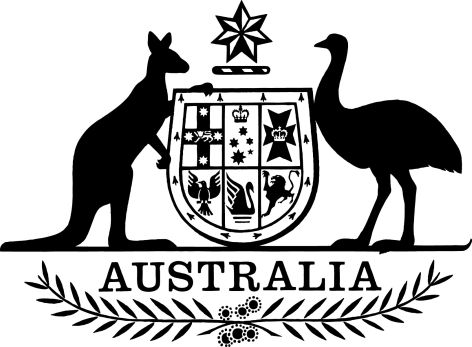 Civil Aviation Safety Amendment (Part 121) Regulations 2018I, the Honourable Paul de Jersey AC, Administrator of the Government of the Commonwealth of Australia, acting with the advice of the Federal Executive Council, make the following regulations.Dated 06 December 2018Paul de Jersey ACAdministrator of the Government of the Commonwealth of AustraliaBy His Excellency’s CommandMichael McCormackDeputy Prime Minister and Minister for Infrastructure, Transport and Regional DevelopmentContents1	Name	12	Commencement	13	Authority	14	Schedules	1Schedule 1—Amendments	2Civil Aviation Safety Regulations 1998	21  Name		This instrument is the Civil Aviation Safety Amendment (Part 121) Regulations 2018.2  Commencement	(1)	Each provision of this instrument specified in column 1 of the table commences, or is taken to have commenced, in accordance with column 2 of the table. Any other statement in column 2 has effect according to its terms.Note:	This table relates only to the provisions of this instrument as originally made. It will not be amended to deal with any later amendments of this instrument.	(2)	Any information in column 3 of the table is not part of this instrument. Information may be inserted in this column, or information in it may be edited, in any published version of this instrument.3  Authority		This instrument is made under the Civil Aviation Act 1988.4  Schedules		Each instrument that is specified in a Schedule to this instrument is amended or repealed as set out in the applicable items in the Schedule concerned, and any other item in a Schedule to this instrument has effect according to its terms.Schedule 1—AmendmentsCivil Aviation Safety Regulations 19981  Part 121Repeal the Part, substitute:Part 121—Australian air transport operations—larger aeroplanesTable of contentsSubpart 121.A—Preliminary121.005	Application of Part 121121.010	Approvals by CASA for Part 121121.015	Issue of Manual of Standards for Part 121Subpart 121.C—GeneralDivision 121.C.1—General flight limitations121.020	Permitted categories of aeroplanes121.025	Aeroplane to be flown under the IFR121.030	Flights further than the 60 minute distance121.035	Flights further than the threshold distance121.040	Flight distance limitation over water121.045	Simulation of emergency or abnormal situations, or IMC121.050	Ferrying an aeroplane with one engine inoperativeDivision 121.C.2—Operational documents121.055	Compliance with flight manual121.060	Operator to have minimum equipment list for certain flights121.065	Duty statement to be available to crew121.070	Availability of checklistsDivision 121.C.3—Flight related documents121.075	 Electronic documents121.080	Availability of parts of exposition121.085	Carriage of documents121.090	Accessibility of documents121.095	Carriage of documents—flights that begin or end outside Australian territory121.100	Keeping and updating documents etc.121.105	Journey logs121.110	Passenger lists121.115	Flight preparation forms for flights that begin or end outside Australian territoryDivision 121.C.4—Reporting and recording defects and incidents etc.121.120	Procedures for reporting and recording defects etc.121.125	Procedures for reporting and recording incidentsDivision 121.C.5—Search and rescue services and emergency and survival equipment121.130	Information about search and rescue services121.135	Information about emergency and survival equipmentDivision 121.C.6—Miscellaneous requirements121.140	Crew activities necessary for safe operation121.145	Competence of ground support personnel121.150	Duty statement to be available to ground support personnel121.155	Cockpit authorisation and briefingSubpart 121.D—Operational proceduresDivision 121.D.1—Operational control121.160	Operational controlDivision 121.D.2—Flight preparation121.165	General flight preparation requirements121.170	Flight preparation (Part 121 alternate aerodromes) requirementsDivision 121.D.3—Flight planning121.175	Operational flight plans121.180	Availability of flight planning informationDivision 121.D.4—Flight rules121.185	Take-off and landing minima for aerodromes121.190	Establishing lowest safe altitudes etc.121.195	Exposition requirements for low-visibility operations121.200	Stabilised approach requirementsDivision 121.D.5—Aerodromes121.205	Aerodrome requirements121.210	Procedures to determine information about aerodromes121.215	Procedures for safety at aerodromes121.220	Taking off from and landing on narrow runwaysDivision 121.D.6—Fuel requirements121.225	Fuel procedures121.230	Oil requirements121.235	Fuel requirements121.240	Fuelling safety proceduresDivision 121.D.7—Passenger transport and medical transport121.245	Application of Division 121.D.7121.250	Carriage of restricted persons121.255	Carry-on baggage121.260	Aisles to remain unobstructed121.265	Stowage of passenger service equipment etc.121.270	Passengers in emergency exit row seats121.275	Carriage of passengers with reduced mobility121.280	Safety briefing cards121.285	Safety briefings, instructions and demonstrations121.290	Additional safety briefing for passengers in emergency exit rows121.295	Safety briefing in the event of an emergencyDivision 121.D.8—Instruments, indicators, equipment and systems121.300	Airborne weather radar equipment121.305	Head-up displays, enhanced vision systems and synthetic vision systems121.310	Crew protective breathing equipment121.315	Hand-held fire extinguishers121.320	Procedures relating to first-aid kits121.325	Procedures relating to universal precaution kits121.330	Procedures relating to emergency medical kits121.335	Life-saving equipment for life rafts121.340	Survival equipment proceduresDivision 121.D.9—Miscellaneous121.345	Procedures relating to ice121.350	Procedures relating to portable electronic devices121.355	Procedures relating to carriage of animals121.360	Polar operations121.365	Cosmic radiation121.370	Exceeding cosmic radiation limits121.375	Obstruction of emergency exits121.380	Assignment of cabin crew seats121.385	CASA approvals relating to take-offs and landingsSubpart 121.F—Performance121.390	Performance data121.395	Take-off weights to be below certain weights121.400	Calculations relating to take-off weights121.405	Planned landing weights to be below certain weights121.410	Calculations relating to planned landing weights121.415	Inflight landing weights to be below certain weights121.420	Inflight calculations relating to landing weights121.425	Computerised performance data systems not fitted to aeroplanes121.430	Procedures relating to inoperative enginesSubpart 121.J—Weight and balance121.435	Loading of aeroplane121.440	Procedures for loading aeroplane etc.121.445	Pilot in command must have information about aeroplane’s weight and balance121.450	Computerised weight and balance systems not fitted to aeroplanes121.455	Weight and balance documentsSubpart 121.K—Instruments, indicators, equipment and systems121.460	Instruments, indicators, equipment and systems—requirements121.465	When aeroplane may be flown with inoperative instruments, indicators, equipment or systemsSubpart 121.N—Flight crewDivision 121.N.1—General121.470	Additional application of this Subpart121.475	Composition, number, qualifications and training121.480	Experience121.485	Competence121.490	Assignment to duty as pilot in command121.495	Pilot in command121.500	Co-pilots121.505	Cruise relief co-pilots121.510	Use of approved flight simulators for training or checking121.515	Knowledge of route and aerodromesDivision 121.N.2—Operation of aeroplanes of different type ratings121.520	Application of Division 121.N.2121.525	Assignment of flight crew to aeroplanes of different type ratings121.530	Credit for checks, qualifications, training and experienceDivision 121.N.3—Relief121.535	Relief of pilot in commandDivision 121.N.4—Recent experience121.540	Pilot in command and co-pilot—recent experience requirements121.545	Cruise relief co-pilot—recent experience requirements121.550	Flight engineers—recent experience requirementsDivision 121.N.5—Non-recurrent training and checking etc.121.555	Meeting initial training requirements121.560	Meeting conversion training requirements121.565	Command training requirementsDivision 121.N.6—Recurrent training and checking121.570	Recurrent training and checking requirements121.575	Holding valid Part 121 proficiency check121.580	Part 121 proficiency check121.585	Holding valid line check121.590	Line check requirements121.595	Holding valid refresher check121.600	Refresher training and checking requirements121.605	Holding valid annual emergency and safety equipment check121.610	Annual emergency and safety equipment training and checking requirements121.615	Holding valid 3 yearly emergency and safety equipment check121.620	The 3 yearly emergency and safety equipment training and checking requirementsSubpart 121.P—Cabin crewDivision 121.P.1—Preliminary121.625	Application of Subpart 121.P121.630	When cabin crew are requiredDivision 121.P.2—General121.635	Number of cabin crew121.640	Qualifications, experience and training121.645	Competence121.650	Minimum age121.655	English proficiency121.660	Assignment to duty as senior cabin crew member121.665	Training and checking for senior cabin crew member121.670	Operating with a reduced number of cabin crew121.675	Second senior cabin crew member121.680	Training facilities and devicesDivision 121.P.3—Operation of aeroplanes of different aeroplane types121.685	Application of Division 121.P.3121.690	Content of exposition in relation to aeroplane types121.695	Maximum number of aeroplane types121.700	Assignment to different aeroplane typesDivision 121.P.4—Recent experience121.705	Recent experience requirements—6 months before flightDivision 121.P.5—Non-recurrent training and checking121.710	Meeting initial training requirements121.715	Meeting conversion training requirements121.720	Meeting differences training requirementsDivision 121.P.6—Recurrent training and checking121.725	Annual training and holding valid annual training check121.730	Holding valid line check121.735	Three yearly training and holding valid 3 yearly training checkDivision 121.P.7—When cabin crew are carried but not required121.740	Competence121.745	Minimum age121.750	Annual emergency and safety equipment checkSubpart 121.V—Emergency evacuation procedures121.755	Emergency evacuation proceduresSubpart 121.Z—Certain single-engine aeroplanes121.760	Application of Part 135 to certain operations121.765	At least 2 pilots required for certain IFR flights121.770	Trend monitoring systems required for certain VFR flights by day121.775	Terrain awareness and warning system121.780	Aircraft not to be flown under the VFR at nightSubpart 121.A—Preliminary121.005  Application of Part 121	(1)	This Part (other than Subpart 121.Z) applies to the operation of a multi-engine aeroplane for an Australian air transport operation if either or both of the following apply in relation to the aeroplane:	(a)	it has a maximum operational passenger seat configuration of more than 9;	(b)	it has a maximum take-off weight of more than 8,618 kg.Note:	For the additional application of Subpart 121.N, see regulation 121.470.	(2)	Subpart 121.Z applies to the operation of a single-engine aeroplane for an Australian air transport operation if both of the following apply in relation to the aeroplane:	(a)	it has a maximum operational passenger seat configuration of more than 9;	(b)	it has a maximum take-off weight of not more than 8,618 kg.121.010  Approvals by CASA for Part 121	(1)	If a provision of this Part refers to a person holding an approval under this regulation, a person may apply to CASA, in writing, for the approval.	(2)	Subject to regulation 11.055, the approval must be granted.	(3)	Subregulation 11.055(1B) applies to the granting of an approval under this regulation.121.015  Issue of Manual of Standards for Part 121		For the purposes of subsection 98(5A) of the Act, CASA may issue a Manual of Standards for this Part prescribing matters:	(a)	required or permitted by these Regulations to be prescribed by the Part 121 Manual of Standards; or	(b)	necessary or convenient to be prescribed for carrying out or giving effect to this Part.Note:	A Manual of Standards is a legislative instrument: see subsection 98(5AA) of the Act.Subpart 121.C—GeneralDivision 121.C.1—General flight limitations121.020  Permitted categories of aeroplanes	(1)	The operator of an aeroplane for a flight contravenes this subregulation if:	(a)	the aeroplane begins the flight; and	(b)	the aeroplane is not type certificated in any of the following categories:	(i)	transport;	(ii)	commuter;	(iii)	normal (within the meaning of Special Federal Aviation Regulation 41 of the United States of America, as in force on 12 September 1983).	(2)	A person commits an offence of strict liability if the person contravenes subregulation (1).Penalty:	50 penalty units.121.025  Aeroplane to be flown under the IFR	(1)	The operator and the pilot in command of an aeroplane for a flight each contravene this subregulation if, during a stage of the flight, the aeroplane is flown under the VFR.	(2)	A person commits an offence of strict liability if the person contravenes subregulation (1).Penalty:	50 penalty units.121.030  Flights further than the 60 minute distanceFlying further than the 60 minute distance	(1)	The operator and the pilot in command of an aeroplane for a flight each contravene this subregulation if:	(a)	the aeroplane is mentioned in an item in column 1 of the following table; and	(b)	the aeroplane is flown:	(i)	further from an adequate aerodrome for the aeroplane than the distance (the 60 minute distance) the aeroplane can fly if flying at the speed mentioned in column 2 of that item for 60 minutes; but	(ii)	no further than the distance (the threshold distance) from an adequate aerodrome for the aeroplane that the aeroplane can fly if flying at the speed mentioned in column 2 of that item for the time mentioned in column 3 of that item; and	(c)	a requirement mentioned in subregulation (2) is not met.Note:	This provision will not apply in relation to items 1, 2 and 3 of the following table as, in those cases, the 60 minute distance is equal to the threshold distance.Requirements to be met	(2)	The requirements are that:	(a)	the aeroplane operator’s exposition includes procedures for conducting flights further than the 60 minute distance, including procedures for:	(i)	dispatching such flights; and	(ii)	providing updated information relating to the adequate aerodrome to the flight crew during such flights; and	(b)	the operator estimates there will be an adequate aerodrome for the flight when the aeroplane is flown further than that distance; and	(c)	for a 2-engine aeroplane—the operator estimates that the landing minima for the adequate aerodrome at the estimated time of use of the aerodrome are not less than the landing minima required to comply with the requirements under Division 121.D.4 for the aerodrome; and	(d)	the operator has operational control for the flight in accordance with the operator’s exposition procedures mentioned in regulation 121.160.Offence	(3)	A person commits an offence of strict liability if the person contravenes subregulation (1).Penalty:	50 penalty units.121.035  Flights further than the threshold distanceFlying further than the threshold distance	(1)	The operator and the pilot in command of an aeroplane for a flight each contravene this subregulation if:	(a)	the aeroplane is flown further from an adequate aerodrome for the aeroplane than the threshold distance mentioned in subparagraph 121.030(1)(b)(ii) for the aeroplane; and	(b)	the operator does not hold an approval under regulation 121.010 to do so.Requirements in the Manual of Standards	(2)	The Part 121 Manual of Standards may prescribe:	(a)	criteria for the grant of an approval mentioned in paragraph (1)(b); and	(b)	the form in which an application for such an approval must be made; and	(c)	factors to be considered by CASA in deciding whether or not to grant such an approval.	(3)	The operator and the pilot in command of an aeroplane for a flight each contravene this subregulation if:	(a)	a requirement prescribed by the Part 121 Manual of Standards in relation to conducting flights further from an adequate aerodrome than the threshold distance applies to the aeroplane for the flight; and	(b)	the requirement is not met for the flight.Exposition procedures	(4)	If an aeroplane is flown further from an adequate aerodrome for the aeroplane than the threshold distance mentioned in subparagraph 121.030(1)(b)(ii) for the aeroplane, the aeroplane operator’s exposition must include procedures for conducting flights further than that distance.Offence	(5)	A person commits an offence of strict liability if the person contravenes subregulation (1) or (3).Penalty:	50 penalty units.121.040  Flight distance limitation over water	(1)	This regulation applies in relation to an aeroplane:	(a)	that has a maximum operational passenger seat configuration of more than 30; and	(b)	that does not comply with the ditching requirements of the relevant airworthiness standards for the aeroplane.	(2)	The operator of an aeroplane for a flight contravenes this subregulation if, during the flight:	(a)	the aeroplane is flown over water; and	(b)	the aeroplane is flown further than the distance mentioned in subregulation (3) from land.	(3)	The distance is the lesser of:	(a)	the distance the aeroplane can fly in 2 hours at its normal cruising speed in International Standard Atmosphere conditions and in still air; and	(b)	400 nautical miles.	(4)	A person commits an offence of strict liability if the person contravenes subregulation (2).Penalty:	50 penalty units.121.045  Simulation of emergency or abnormal situations, or IMC	(1)	The operator and the pilot in command of an aeroplane for a flight each contravene this subregulation if an emergency or abnormal situation is simulated during the flight.	(2)	The operator and the pilot in command of an aeroplane for a flight each contravene this subregulation if IMC are simulated during the flight.	(3)	A person commits an offence of strict liability if the person contravenes subregulation (1) or (2).Penalty:	50 penalty units.121.050  Ferrying an aeroplane with one engine inoperative	(1)	The operator of an aeroplane for a flight contravenes this subregulation if, during the flight, the aeroplane is ferried with one engine inoperative.	(2)	A person commits an offence of strict liability if the person contravenes subregulation (1).Penalty:	50 penalty units.Division 121.C.2—Operational documents121.055  Compliance with flight manual	(1)	The operator of an aeroplane for a flight contravenes this subregulation if, during the flight, the aeroplane is operated in a way that does not meet a requirement or limitation that:	(a)	is set out in the aircraft flight manual instructions for the aeroplane; and	(b)	relates to the operation of the aeroplane.Note:	The pilot in command of the aeroplane must also ensure the aeroplane is operated in accordance with the aircraft flight manual instructions: see regulation 91.095.	(2)	A person commits an offence of strict liability if the person contravenes subregulation (1).Penalty:	50 penalty units.121.060  Operator to have minimum equipment list for certain flights	(1)	The operator of an aeroplane for a flight contravenes this subregulation if, when the flight begins, there is no minimum equipment list for the aeroplane.	(2)	A person commits an offence of strict liability if the person contravenes subregulation (1).Penalty:	50 penalty units.121.065  Duty statement to be available to crew	(1)	The operator of an aeroplane for a flight contravenes this subregulation if:	(a)	a crew member is assigned to duty for the flight; and	(b)	the operator has not made a statement of the crew member’s duties for the flight available to the crew member; and	(c)	the crew member begins to carry out the crew member’s duties for the flight.	(2)	A person commits an offence of strict liability if the person contravenes subregulation (1).Penalty:	50 penalty units.121.070  Availability of checklists	(1)	The operator of an aeroplane for a flight contravenes this subregulation if the requirement mentioned in subregulation (2) is not met for the flight.	(2)	The requirement is that, before a crew member for the flight begins to carry out a duty for the flight, the operator must make available to the member each checklist of normal, abnormal and emergency procedures for the aeroplane that is relevant to the duty.	(3)	A person commits an offence of strict liability if the person contravenes subregulation (1).Penalty:	50 penalty units.Division 121.C.3—Flight related documents121.075   Electronic documents		To avoid doubt, if a document is required to be carried on a flight of an aircraft under this Division, that requirement is taken to be satisfied if an electronic copy of the document is carried on the flight.Note:	Electronic copies may not satisfy the requirements of the law of a foreign country for flights that begin or end at an aerodrome outside Australian territory.121.080  Availability of parts of exposition	(1)	The operator of an aeroplane for a flight contravenes this subregulation if:	(a)	the following parts of the aeroplane operator’s exposition are not available to a crew member for the flight:	(i)	a part that is relevant to the duties of the crew member;	(ii)	a part that is required for the conduct of the flight; and	(b)	the aeroplane begins the flight.	(2)	A person commits an offence of strict liability if the person contravenes subregulation (1).Penalty:	50 penalty units.121.085  Carriage of documentsDocuments required by Part 121 Manual of Standards	(1)	The operator and the pilot in command of an aeroplane for a flight each contravene this subregulation if:	(a)	a document prescribed by the Part 121 Manual of Standards for the purposes of this paragraph is not carried on the aeroplane; and	(b)	the aeroplane begins the flight.Flight crew medical certificates	(2)	The operator of an aeroplane for a flight contravenes this subregulation if:	(a)	a flight crew member’s medical certificate is not carried on the aeroplane for the flight; and	(b)	the flight crew member does not give CASA written notice that the certificate is not being carried on the aeroplane for the flight:	(i)	before the flight begins; or	(ii)	if it is not practicable to give the notice before the flight begins—within 24 hours after the flight ends.Flight crew licences	(3)	The operator of an aeroplane for a flight contravenes this subregulation if:	(a)	a flight crew member’s flight crew licence is not carried on the aeroplane for the flight; and	(b)	the flight crew member does not give CASA written notice that the licence is not being carried on the aeroplane for the flight:	(i)	before the flight begins; or	(ii)	if it is not practicable to give the notice before the flight begins—within 24 hours after the flight ends.Offence	(4)	A person commits an offence of strict liability if the person contravenes subregulation (1), (2) or (3).Penalty:	50 penalty units.121.090  Accessibility of documents	(1)	The operator and the pilot in command of an aeroplane for a flight each contravene this subregulation if:	(a)	under regulation 121.085, a document is required to be carried on the aeroplane for the flight; and	(b)	when the flight begins, the document is not readily accessible to the aeroplane’s crew.	(2)	A person commits an offence of strict liability if the person contravenes subregulation (1).Penalty:	50 penalty units.121.095  Carriage of documents—flights that begin or end outside Australian territory	(1)	This regulation applies to a flight of an aeroplane that begins or ends at an aerodrome outside Australian territory.	(2)	The operator and the pilot in command of an aeroplane for a flight each contravene this subregulation if:	(a)	a document prescribed by the Part 121 Manual of Standards for the purposes of this paragraph is not carried on the aeroplane; and	(b)	the aeroplane begins the flight.	(3)	A person commits an offence of strict liability if the person contravenes subregulation (2).Penalty:	50 penalty units.121.100  Keeping and updating documents etc.		An aeroplane operator’s exposition must include the following for a flight of the aeroplane:	(a)	procedures for keeping the documents prescribed by the Part 121 Manual of Standards accessible to a person on the ground for the duration of the flight;	(b)	procedures for providing updated information to such a person during the flight if the information in the document requires updating during that time.121.105  Journey logsOperator—preparation of journey log	(1)	The operator of an aeroplane for a flight contravenes this subregulation if, when the flight begins, the operator has not prepared a journey log for the flight:	(a)	that is capable of containing the information mentioned in subregulations (3) and (5); and	(b)	with a place for the pilot in command to verify the entries for the flight.Pre-flight completion of journey log	(2)	The operator and the pilot in command of an aeroplane for a flight each contravene this subregulation if, when the flight begins, the information about the flight mentioned in subregulation (3) is not recorded in the journey log.	(3)	The information is the following:	(a)	the aeroplane’s registration mark or flight number;	(b)	the date of the flight;	(c)	for each crew member assigned to the flight:	(i)	the crew member’s name or another means to identify the crew member; and	(ii)	the duties assigned to the crew member for the flight;	(d)	for the flight:	(i)	the place of departure; and	(ii)	the time the flight begins;	(e)	the amount of fuel added to the aeroplane’s fuel tanks before the flight begins (if any);	(f)	the amount of fuel in the aeroplane’s fuel tanks when the flight begins.Post-flight completion of journey log	(4)	The operator and the pilot in command of an aeroplane for a flight each contravene this subregulation if the information about the flight mentioned in subregulation (5) is not recorded in the journey log for the flight as soon as practicable after the flight ends.	(5)	The information is the following:	(a)	the place of arrival;	(b)	the time the flight ends;	(c)	the duration of the flight;	(d)	the amount of fuel in the aeroplane’s fuel tanks when the flight ends;	(e)	incidents and observations (if any) relevant to the flight.Exception to completion of journey log	(6)	Subregulations (1), (2) and (4) do not apply to the operator or the pilot in command in relation to information mentioned in those subregulations if, by the time it is required to be recorded, the information is:	(a)	recorded in another document kept by the operator; or	(b)	readily available to the operator from another source.Note:	An example for paragraph (a) is an operational flight plan kept by the operator for the flight.Offence	(7)	A person commits an offence of strict liability if the person contravenes subregulation (1), (2) or (4).Penalty:	50 penalty units.Note:	A defendant bears an evidential burden in relation to the matters in subregulation (6): see subsection 13.3(3) of the Criminal Code.121.110  Passenger lists	(1)	The operator of an aeroplane for a flight that is a passenger transport operation or a medical transport operation contravenes this subregulation if, when the flight begins, the operator has not prepared a passenger list for the flight that contains the information mentioned in subregulation (2).	(2)	The information is the following:	(a)	the aeroplane’s registration mark or flight number;	(b)	the name of each passenger;	(c)	the places of departure and destination for each passenger;	(d)	the number of infants carried;	(e)	the date, and estimated time of departure, of the flight.	(3)	Subregulation (1) does not apply to the operator in relation to information mentioned in that subregulation if, by the time it is required to be recorded, the information is:	(a)	recorded in another document kept by the operator; or	(b)	readily available to the operator from another source.	(4)	A person commits an offence of strict liability if the person contravenes subregulation (1).Penalty:	50 penalty units.Note:	A defendant bears an evidential burden in relation to the matters in subregulation (3): see subsection 13.3(3) of the Criminal Code.121.115  Flight preparation forms for flights that begin or end outside Australian territory	(1)	This regulation applies to a flight of an aeroplane that begins or ends at an aerodrome outside Australian territory.	(2)	The operator and the pilot in command of an aeroplane for a flight each contravene this subregulation if, when the flight begins, the pilot in command has not signed a flight preparation form certifying that the pilot in command is satisfied of the matters mentioned in subregulation (3).	(3)	The matters are the following:	(a)	the aeroplane can be operated during the flight in accordance with its configuration deviation list (if any);	(b)	the parts of the operator’s exposition required to be available to the aeroplane’s crew before the flight by regulation 121.080 are available;	(c)	the requirements and limitations in the operator’s exposition relating to the flight can be complied with for the flight;	(d)	regulations 121.085 and 121.095 are being complied with for the flight;	(e)	each instrument, indicator, item of equipment and system required to be fitted to, or carried on, the aeroplane for the flight by Subpart 121.K is fitted to, or carried on, the aeroplane in accordance with that Subpart;	(f)	each instrument, indicator, item of equipment and system mentioned in paragraph (e) is:	(i)	operative; or	(ii)	inoperative, and permitted to be inoperative for the flight under these Regulations;	(g)	the aeroplane’s take-off, en-route and landing performance capabilities meet the performance requirements for the circumstances and conditions expected during the flight;	(h)	the aeroplane’s weight and balance will remain within the aeroplane’s weight and balance limits throughout the flight.	(4)	A person commits an offence of strict liability if the person contravenes subregulation (2).Penalty:	50 penalty units.Division 121.C.4—Reporting and recording defects and incidents etc.121.120  Procedures for reporting and recording defects etc.		An aeroplane operator’s exposition must include procedures for the reporting and recording by a flight crew member for a flight of the aeroplane of any of the following that occur during the flight:	(a)	an abnormal instrument indication;	(b)	abnormal behaviour by the aeroplane;	(c)	exceedence of an operating limit specified in the aircraft flight manual instructions for the aeroplane;	(d)	a defect in the aeroplane.121.125  Procedures for reporting and recording incidents		An aeroplane operator’s exposition must include procedures for the reporting and recording by crew members of incidents relating to a flight of the aeroplane that endanger, or could endanger, the safe operation of the aeroplane.Division 121.C.5—Search and rescue services and emergency and survival equipment121.130  Information about search and rescue services	(1)	The operator of an aeroplane for a flight contravenes this subregulation if, when the flight begins, information about the search and rescue services relevant to the flight is not readily accessible to the flight crew members for the flight.	(2)	A person commits an offence of strict liability if the person contravenes subregulation (1).Penalty:	50 penalty units.121.135  Information about emergency and survival equipment	(1)	The operator of an aeroplane for a flight contravenes this subregulation if:	(a)	the Part 121 Manual of Standards prescribes an item of equipment for the purposes of this regulation; and	(b)	when the flight begins, the information prescribed by the Part 121 Manual of Standards for that equipment is not available for immediate communication by the operator to a rescue coordination centre.	(2) 	A person commits an offence of strict liability if the person contravenes subregulation (1).Penalty:	50 penalty units.Division 121.C.6—Miscellaneous requirements121.140  Crew activities necessary for safe operation	(1)	The operator of an aeroplane for a flight contravenes this subregulation if:	(a)	the operator requires a crew member for the flight to perform an activity during take-off, initial climb, final approach or landing of the aeroplane for the flight; and	(b)	the activity is not necessary for the safe operation of the aeroplane.	(2)	A crew member for a flight of an aeroplane contravenes this subregulation if:	(a)	the crew member performs an activity during take-off, initial climb, final approach or landing of the aeroplane for the flight; and	(b)	the activity is not necessary for the safe operation of the aeroplane.	(3) 	A person commits an offence of strict liability if the person contravenes subregulation (1) or (2).Penalty:	50 penalty units.121.145  Competence of ground support personnel	(1)	The operator of an aeroplane for a flight contravenes this subregulation if, before a member of the operator’s personnel carries out a ground support duty for the flight, the member has not met a requirement mentioned in subregulation (2).	(2)	The requirements are the following:	(a)	the member must have successfully completed training for the duty;	(b)	the member must have been assessed as competent to carry out the duty.	(3) 	A person commits an offence of strict liability if the person contravenes subregulation (1).Penalty:	50 penalty units.121.150  Duty statement to be available to ground support personnel	(1)	The operator of an aeroplane for a flight contravenes this subregulation if:	(a)	a member of the operator’s personnel is assigned to carry out a ground support duty for the flight; and	(b)	the operator has not made a statement of the member’s duties for the flight available to the member; and	(c)	the member begins to carry out the duty for the flight.	(2)	A person commits an offence of strict liability if the person contravenes subregulation (1).Penalty:	50 penalty units.121.155  Cockpit authorisation and briefing	(1)	This regulation applies to an aeroplane that is required to be equipped with a cockpit door under regulation 4.68 of the Aviation Transport Security Regulations 2005.	(2)	The operator and the pilot in command of an aeroplane for a flight each contravene this subregulation if:	(a)	during the flight, a person enters the cockpit; and	(b)	the person is not a person mentioned in subregulation (3).	(3)	The persons are the following:	(a)	an authorised officer who is carrying out an audit, check, examination, inspection or test under these Regulations;	(b)	a person who is permitted to enter the cockpit by regulation 4.67 of the Aviation Transport Security Regulations 2005.Note:	A person is not allowed to enter the cockpit after take-off unless the person holds appropriate identification: see paragraph 4.67(4)(b) of the Aviation Transport Security Regulations 2005.	(4)	The pilot in command of an aeroplane for a flight contravenes this subregulation if:	(a)	during the flight, a person other than a crew member for the flight enters the cockpit; and	(b)	the person is not briefed by the pilot in command or the co-pilot on the safety procedures that are relevant to the cockpit:	(i)	before the person enters the cockpit; or	(ii)	as soon as practicable after the person enters the cockpit.	(5)	A person commits an offence of strict liability if the person contravenes subregulation (2) or (4).Penalty:	50 penalty units.Subpart 121.D—Operational proceduresDivision 121.D.1—Operational control121.160  Operational control		An aeroplane operator’s exposition must include procedures for determining how operational control for a flight of the aeroplane is to be exercised and by whom.Division 121.D.2—Flight preparation121.165  General flight preparation requirements		An aeroplane operator’s exposition must include procedures for complying with the following for a flight of the aeroplane:	(a)	the flight preparation (weather assessments) requirements;	(b)	the flight preparation (Part 121 alternate aerodromes) requirements.121.170  Flight preparation (Part 121 alternate aerodromes) requirements	(1)	The Part 121 Manual of Standards may prescribe requirements relating to flight preparation and alternate aerodromes (the flight preparation (Part 121 alternate aerodromes) requirements).	(2)	The operator and the pilot in command of an aeroplane for a flight each contravene this subregulation if a flight preparation (Part 121 alternate aerodromes) requirement is not met for the flight.	(3)	A person commits an offence of strict liability if the person contravenes subregulation (2).Penalty:	50 penalty units.Division 121.D.3—Flight planning121.175  Operational flight plans	(1)	The operator and the pilot in command of an aeroplane for a flight each contravene this subregulation if, when the flight begins, an operational flight plan that meets the requirements mentioned in subregulation (2) has not been prepared for the flight.	(2)	The requirements are the following:	(a)	the flight plan must be prepared having regard to:	(i)	the safety of the aeroplane, and of the people on board the aeroplane, during the flight; and	(ii)	the aeroplane’s performance; and	(iii)	the expected aeroplane operating limitations and conditions for the flight; and	(iv)	meteorological conditions for the flight;	(b)	the flight plan must contain the information prescribed by the Part 121 Manual of Standards for the purposes of this paragraph.	(3)	The operator and the pilot in command of an aeroplane for a flight each contravene this subregulation if:	(a)	the Part 121 Manual of Standards prescribes information about the flight for the purposes of this subregulation; and	(b)	that information is not recorded in the operational flight plan for the flight:	(i)	unless subparagraph (ii) applies—before the flight ends; or	(ii)	if it is not practicable to record the information before the flight ends—as soon as practicable after the flight ends.	(4)	Subregulation (1) or (3) does not apply to the operator or the pilot in command in relation to information required to be included in the operational flight plan under that subregulation if, by the time it is required to be recorded, the information is:	(a)	recorded in another document kept by the operator; or	(b)	readily available to the operator from another source.Note:	An example for paragraph (a) is a journey log kept by the operator for the flight.	(5)	A person commits an offence of strict liability if the person contravenes subregulation (1) or (3).Penalty:	50 penalty units.Note:	A defendant bears an evidential burden in relation to the matters in subregulation (4): see subsection 13.3(3) of the Criminal Code.121.180  Availability of flight planning information	(1)	The operator of an aeroplane for a flight contravenes this subregulation if a requirement mentioned in subregulation (2) is not met for the flight.	(2)	The requirements are the following:	(a)	the pilot in command of the aeroplane must have access to the information mentioned in subregulation (3) before and during the flight;	(b)	each person in the operator’s organisation who is responsible for flight planning for the flight must have access to the information mentioned in subregulation (3) before the flight;	(c)	each person in the operator’s organisation who is responsible for flight replanning for the flight must have access to the information mentioned in subregulation (3) during the flight;	(d)	each person in the operator’s organisation who exercises operational control for the flight must have access to the information mentioned in subregulation (3) before and during the flight.	(3)	The information is the following:	(a)	authorised weather forecasts and authorised weather reports:	(i)	in relation to the flight; and	(ii)	if a destination alternate aerodrome is required for the flight by the flight preparation (Part 121 alternate aerodromes) requirements—in relation to the destination alternate aerodrome;	(b)	NOTAMs for the flight;	(c)	the suitability for a take-off or landing by the aeroplane of:	(i)	the departure and planned destination aerodromes for the flight; and	(ii)	if a destination alternate aerodrome is required for the flight by the flight preparation (Part 121 alternate aerodromes) requirements—the destination alternate aerodrome.	(4)	A person commits an offence of strict liability if the person contravenes subregulation (1).Penalty:	50 penalty units.Division 121.D.4—Flight rules121.185  Take-off and landing minima for aerodromes	(1)	If an aeroplane conducts an IFR flight to or from an aerodrome, the aeroplane operator’s exposition must include:	(a)	procedures for determining take-off minima that meet the requirements mentioned in subregulation (2); and	(b)	procedures for determining landing minima that meet the requirement mentioned in subregulation (3).	(2)	The requirements are the following:	(a)	the take-off minima must not be less than the take-off minima prescribed by the take-off minima requirements for the aerodrome;	(b)	the take-off minima must be sufficient to enable the pilot in command to control the aeroplane if it is necessary to conduct a discontinued take-off in adverse circumstances;	(c)	for a multi-engine aeroplane—the take-off minima must be sufficient to enable the pilot in command to control the aeroplane if it is necessary to conduct a continued take-off after:	(i)	failure of the aeroplane’s critical engine; or	(ii)	if the aeroplane does not have a critical engine—the failure of an engine.	(3)	The requirement is that the landing minima must not be less than the landing minima prescribed by the landing minima requirements for the aerodrome, including for an approach with visual circling.121.190  Establishing lowest safe altitudes etc.	(1)	The operator of an aeroplane for a flight contravenes this subregulation if, when the flight begins, the operator has not established:	(a)	for each route or route segment for the flight for which there is a published lowest safe altitude—the published lowest safe altitude for the route or route segment; and	(b)	for each route or route segment for the flight for which there is no published lowest safe altitude—the lowest safe altitude for the route or route segment.	(2)	A person commits an offence of strict liability if the person contravenes subregulation (1).Penalty:	50 penalty units.121.195  Exposition requirements for low-visibility operations		An aeroplane operator’s exposition must include the following:	(a)	each type of low-visibility operation conducted using the aeroplane;	(b)	the aircraft systems required to be used for each type of those operations;	(c)	the aerodrome facilities required to conduct each type of those operations;	(d)	the training and qualifications required for the aeroplane’s flight crew members for each type of those operations;	(e)	the requirements to be met by the aeroplane’s flight crew members during each of those operations.121.200  Stabilised approach requirements		An aeroplane operator’s exposition must include procedures about conducting stabilised approaches to land at an aerodrome.Division 121.D.5—Aerodromes121.205  Aerodrome requirements	(1)	The operator and the pilot in command of an aeroplane for a flight each contravene this subregulation if the aeroplane takes off from, or lands at, an aerodrome that does not meet a requirement mentioned in subregulation (2).	(2)	The requirements are the following:	(a)	the aerodrome must be suitable for the aeroplane to take-off and land;	(b)	the aerodrome must be:	(i)	a certified aerodrome that complies with the standards mentioned in the Part 139 Manual of Standards; or	(ii)	an aerodrome for which the operator’s exposition includes the matters required by subregulation 121.210(1).	(3)	The operator and the pilot in command of an aeroplane for a flight each contravene this subregulation if:	(a)	the aeroplane has a maximum certificated passenger seating capacity of 20 or more; and	(b)	the aeroplane is a turbine-engine aeroplane (other than a turbine-engine propeller-driven aeroplane); and	(c)	the aeroplane lands on an aerodrome runway; and	(d)	the aerodrome is the planned destination aerodrome; and	(e)	the aerodrome runway does not meet the requirement mentioned in subregulation (4).	(4)	The requirement is that:	(a)	the runway is equipped with an approved visual approach slope indicator system in accordance with Part 139; or	(b)	both of the following are satisfied:	(i)	the runway is equipped with an approved visual approach slope indicator system in accordance with Part 139 that has been inoperative for no more than 7 days before the aeroplane lands on the runway;	(ii)	the operator’s exposition includes procedures for conducting an approach and landing on a runway with such a system inoperative; or	(c)	the aeroplane is equipped or fitted with an approach slope indicator system mentioned in the operator’s exposition that is suitable for use for the runway; or	(d)	the operator holds an approval for the aeroplane and the runway under regulation 121.010.	(5)	A person commits an offence of strict liability if the person contravenes subregulation (1) or (3).Penalty:	50 penalty units.121.210  Procedures to determine information about aerodromes	(1)	An aeroplane operator’s exposition must include the following:	(a)	if the information mentioned in subregulation (2) for an aerodrome mentioned in subregulation (3) is not published in the AIP—procedures to determine the information for the aerodrome;	(b)	the special procedures and restrictions (if any) that the operator requires the flight crew of the aeroplane to use at an aerodrome mentioned in subregulation (3), including:	(i)	engine failure procedures; and	(ii)	obstacle clearance procedures;	(c)	procedures for the pilot in command to plan a take-off from, or a landing at, an aerodrome not mentioned in subregulation (3), including a procedure to determine the kinds of information mentioned in subregulation (2) for the aerodrome.	(2)	The information is the following:	(a)	runway or strip lengths, widths, directions, slopes and surface types for the aerodrome;	(b)	the location of taxiways and turning nodes (if any);	(c)	the aerodrome’s elevation;	(d)	the location on the aerodrome of the aerodrome reference point (if any);	(e)	the location of the aerodrome’s windsocks;	(f)	the aids to navigation and communication facilities available at the aerodrome (if any);	(g)	the limitations (if any) on the use of the aerodrome;	(h)	the special procedures (if any) in use at the aerodrome, in flight or on the ground or water;	(i)	a contact person capable of providing information about the condition of the aerodrome.	(3)	The aerodromes are the following for a flight of the aeroplane:	(a)	the departure aerodrome;	(b)	the planned destination aerodrome;	(c)	any alternate aerodromes required for the flight by the flight preparation (Part 121 alternate aerodromes) requirements.121.215  Procedures for safety at aerodromes		An aeroplane operator’s exposition must include procedures to ensure the safety of persons in the vicinity of an aeroplane when any of the following circumstances apply:	(a)	a person is embarking or disembarking the aeroplane;	(b)	a passenger is embarking or disembarking, or on board, the aeroplane while an engine of the aeroplane is operating but the aeroplane is not being flown or fuelled;	(c)	the aeroplane is being loaded or unloaded;	(d)	the aeroplane is being operated at an aerodrome.121.220  Taking off from and landing on narrow runways	(1)	This regulation applies in relation to an aeroplane if:	(a)	the aeroplane takes off from, or lands on, a runway; and	(b)	the width of the runway (a narrow runway) is less than the width for the aeroplane worked out in the manner prescribed by the Part 121 Manual of Standards for the purposes of this paragraph; and	(c)	the aeroplane has a maximum certificated take-off weight of more than 5,700 kg; and	(d)	the aeroplane is of a type first type certificated in its country of manufacture on or after 1 March 1978.	(2)	The operator and the pilot in command of an aeroplane for a flight each contravene this subregulation if:	(a)	the aeroplane takes off from, or lands on, a narrow runway; and	(b)	the aircraft flight manual instructions for the aeroplane do not include requirements for the operation of the aeroplane on a narrow runway.	(3)	An aeroplane operator’s exposition must include procedures for taking off from, or landing on, a narrow runway.	(4)	An aeroplane operator’s exposition must include procedures relating to the training required for the aeroplane’s flight crew to conduct a take-off from, or a landing on, a narrow runway.	(5)	A person commits an offence of strict liability if the person contravenes subregulation (2).Penalty:	50 penalty units.Division 121.D.6—Fuel requirements121.225  Fuel procedures		An aeroplane operator’s exposition must include procedures to ensure that a flight of the aeroplane is conducted in accordance with the requirements mentioned in subregulation 121.235(1).121.230  Oil requirements	(1)	The operator and the pilot in command of an aeroplane for a flight each contravene this subregulation if, when the flight begins, the aeroplane is not carrying sufficient oil to complete the flight safely.	(2)	A person commits an offence of strict liability if the person contravenes subregulation (1).Penalty:	50 penalty units.121.235  Fuel requirements	(1)	The Part 121 Manual of Standards may prescribe requirements relating to fuel for aeroplanes, including (but not limited to) the following:	(a)	matters that must be considered when determining whether an aeroplane has sufficient fuel to complete a flight safely;	(b)	the amounts of fuel that must be carried on board an aeroplane for a flight;	(c)	procedures for monitoring amounts of fuel during a flight;	(d)	procedures to be followed if fuel reaches specified amounts during a flight.	(2)	The pilot in command of an aeroplane for a flight contravenes this subregulation if:	(a)	the pilot is subject to a requirement mentioned in subregulation (1) for the flight; and	(b)	the requirement is not met for the flight.	(3)	The operator of an aeroplane for a flight contravenes this subregulation if:	(a)	the operator is subject to a requirement mentioned in subregulation (1) for the flight; and	(b)	the requirement is not met for the flight.	(4)	A person commits an offence of strict liability if the person contravenes subregulation (2) or (3).Penalty:	50 penalty units.121.240  Fuelling safety procedures		An aeroplane operator’s exposition must include the following:	(a)	procedures to ensure the aeroplane is fuelled safely;	(b)	procedures relating to the safety of passengers for a flight of the aeroplane who are embarking or disembarking, or on board, the aeroplane during fuelling, including the normal, emergency and communication procedures to be followed by the following persons:	(i)	any cabin crew for the flight;	(ii)	any flight crew members for the flight who are on duty in the cockpit;	(iii)	any of the operator’s personnel who carry out a ground support duty for the flight;	(c)	if the operator permits a person to operate low-risk electronic devices inside the cabin of the aeroplane while the aeroplane is being fuelled—procedures to ensure that, before an engine of the aeroplane is started, any effects of radio frequency emissions from those devices have been corrected.Division 121.D.7—Passenger transport and medical transport121.245  Application of Division 121.D.7		This Division applies in relation to the operation of an aeroplane for a passenger transport operation or a medical transport operation.121.250  Carriage of restricted persons		An aeroplane operator’s exposition must include the following:	(a)	procedures for carrying a restricted person on the aeroplane for a flight;	(b)	procedures to inform the pilot in command of the aeroplane for a flight about the carriage of a restricted person for a flight.Note:	For other requirements for the carriage of restricted persons who are deportees, removees and other persons in custody, see Division 4.5 of the Aviation Transport Security Regulations 2005.121.255  Carry-on baggage		An aeroplane operator’s exposition must include procedures for the following:	(a)	securely stowing carry-on baggage;	(b)	determining the maximum weight and size of baggage that can be taken on the aeroplane as carry-on baggage;	(c)	determining the locations on the aeroplane where carry-on baggage can be stowed;	(d)	giving instructions to passengers about securely stowing carry-on baggage at the following times:	(i)	before take-off;	(ii)	before landing;	(iii)	any other time that the pilot in command directs.121.260  Aisles to remain unobstructed	(1)	This regulation applies in relation to a flight of an aeroplane for which regulation 121.630 requires the aeroplane to carry a cabin crew member.	(2)	The operator of the aeroplane for a flight contravenes this subregulation if an aisle of the aeroplane is obstructed during the flight, other than:	(a)	by a person; or	(b)	by cabin service equipment while cabin service is being provided to passengers.	(3)	A person commits an offence of strict liability if the person contravenes subregulation (2).Penalty:	50 penalty units.121.265  Stowage of passenger service equipment etc.	(1)	The operator of an aeroplane for a flight contravenes this subregulation if:	(a)	the aeroplane is:	(i)	taxiing; or	(ii)	taking off; or	(iii)	landing; and	(b)	 the requirement mentioned in subregulation (2) is not met.	(2)	The requirement is that any piece of passenger service equipment that could interfere with an evacuation of the aeroplane in an emergency must be secured in its stowed position.	(3)	The operator of an aeroplane for a flight contravenes this subregulation if:	(a)	the aeroplane is taxiing, taking off or landing; and	(b)	an item of galley equipment or a serving cart is not secured so as to prevent it from moving in the emergency landing conditions set out in the aeroplane’s type certification basis.	(4)	A person commits an offence of strict liability if the person contravenes subregulation (1) or (3).Penalty:	50 penalty units.121.270  Passengers in emergency exit row seats	(1)	This regulation applies in relation to a flight of an aeroplane if regulation 121.630 requires a cabin crew member to be carried on the aeroplane for the flight.	(2)	An aeroplane operator’s exposition must include procedures for the assigning of passengers to seats in an emergency exit row for a flight of the aeroplane.	(3)	The operator of an aeroplane for a flight contravenes this subregulation if, when the aeroplane is taxiing, taking off or landing, the requirement mentioned in subregulation (4) is not met.	(4)	The requirement is that at least one crew member for the flight must be satisfied that each person occupying an emergency exit row seat is a suitable person.	(5)	The operator of an aeroplane for a flight contravenes this subregulation if:	(a)	a person occupying an emergency exit row seat has not given the person’s agreement to a crew member to assist the crew members with the evacuation of the aeroplane in an emergency; and	(b)	the aeroplane begins the flight.	(6)	A person commits an offence of strict liability if the person contravenes subregulation (3) or (5).Penalty:	50 penalty units.121.275  Carriage of passengers with reduced mobility	(1)	The operator and the pilot in command of an aeroplane for a flight each contravene this subregulation if, during the flight, a passenger with reduced mobility occupies a seat where the passenger could:	(a)	hinder the crew in their duties; or	(b)	obstruct access to emergency equipment; or	(c)	hinder the evacuation of the aeroplane in an emergency.	(2)	The operator of an aeroplane for a flight contravenes this subregulation if:	(a)	a passenger with reduced mobility is carried on the flight; and	(b)	before the flight begins, the operator does not tell at least one of the following that the passenger is carried on the flight:	(i)	the pilot in command of the aeroplane for the flight;	(ii)	if one cabin crew member is carried on the flight—the cabin crew member;	(iii)	if more than one cabin crew member is carried on the flight—the person assigned to duty as the senior cabin crew member for the flight under regulation 121.660.	(3)	A person commits an offence of strict liability if the person contravenes subregulation (1) or (2).Penalty:	50 penalty units.121.280  Safety briefing cards	(1)	The operator of an aeroplane for a flight contravenes this subregulation if, when the flight begins, a safety briefing card for the aeroplane is not available to each passenger on the aeroplane.	(2)	The operator of an aeroplane for a flight contravenes this subregulation if, when the flight begins, a safety briefing card does not meet the requirements mentioned in subregulation (3).	(3)	The requirements are the following:	(a)	the safety briefing card must include any information prescribed by the Part 121 Manual of Standards;	(b)	the only other information that may be included in the safety briefing card is the following:	(i)	information that is relevant to the type and model of aeroplane;	(ii)	information that is relevant to the safety of the aeroplane and its passengers.	(4)	A person commits an offence of strict liability if the person contravenes subregulation (1) or (2).Penalty:	50 penalty units.121.285  Safety briefings, instructions and demonstrations	(1)	The operator and the pilot in command of an aeroplane for a flight each contravene this subregulation if a passenger is not given a safety briefing, instructions or demonstrations in accordance with the requirements prescribed by the Part 121 Manual of Standards for the purposes of this regulation.	(2)	The operator of an aeroplane for a flight contravenes this subregulation if a safety briefing, instruction or demonstration includes:	(a)	information that is not relevant to the type and model of the aeroplane; or	(b)	information that is not relevant to the safety of the aeroplane and its passengers.	(3)	The operator of an aeroplane for a flight contravenes this subregulation if:	(a)	a passenger with reduced mobility will be carried on the flight; and	(b)	before the aeroplane takes off for the flight, the passenger, or a person accompanying or assisting the passenger, is not asked by a crew member for the flight about the best way of helping the passenger if an emergency evacuation of the aeroplane is necessary.	(4)	A person commits an offence of strict liability if the person contravenes subregulation (1), (2) or (3).Penalty:	50 penalty units.121.290  Additional safety briefing for passengers in emergency exit rows	(1)	The operator of an aeroplane for a flight contravenes this subregulation if:	(a)	a passenger is seated in an emergency exit row for the flight; and	(b)	the passenger will be required to operate the emergency exit if it becomes necessary to use the exit during the flight; and	(c)	before the flight begins, the passenger is not briefed by a crew member for the flight about what to do if it becomes necessary to use the exit.	(2)	A person commits an offence of strict liability if the person contravenes subregulation (1).Penalty:	50 penalty units.121.295  Safety briefing in the event of an emergency		An aeroplane operator’s exposition must include procedures for briefing passengers on what to do if an emergency occurs during a flight of the aeroplane.Division 121.D.8—Instruments, indicators, equipment and systems121.300  Airborne weather radar equipment		An aeroplane operator’s exposition must include the following:	(a)	procedures for using airborne weather radar equipment;	(b)	procedures for conducting a flight without airborne weather radar equipment, for use if the equipment is inoperative.121.305  Head-up displays, enhanced vision systems and synthetic vision systems	(1)	This regulation applies in relation to an aeroplane if it is fitted with any of the following systems:	(a)	a head-up display;	(b)	an enhanced vision system;	(c)	a synthetic vision system.	(2)	An aeroplane operator’s exposition must include the following in relation to a flight of the aeroplane:	(a)	procedures for using each system mentioned in subregulation (1) that is fitted to the aeroplane during the flight;	(b)	procedures for conducting the flight without an element of the system, for use if the element is inoperative.121.310  Crew protective breathing equipment		An aeroplane operator’s exposition must include procedures for the use of protective breathing equipment that is required, under Subpart 121.K, to be fitted to, or carried on, the aeroplane.121.315  Hand-held fire extinguishers		An aeroplane operator’s exposition must include, for each configuration of the aeroplane operated by the operator, a description of the following:	(a)	the location of each hand-held fire extinguisher that is required, under Subpart 121.K, to be fitted to, or carried on, the aeroplane;	(b)	the extinguishing agent in each of the fire extinguishers.121.320  Procedures relating to first-aid kits	(1)	This regulation applies to an aeroplane that is, or will be, used to conduct a flight for which the aeroplane is required, under Subpart 121.K, to carry one or more first-aid kits.	(2)	The aeroplane operator’s exposition must include the following:	(a)	procedures to ensure that the first-aid kits required under Subpart 121.K:	(i)	contain sufficient supplies for the number of persons to be carried on a flight of the aeroplane; and	(ii)	are readily recognisable as first-aid kits; and	(iii)	are readily accessible by each crew member for a flight when the aeroplane is on the ground or water and not in operation;	(b)	procedures for inspecting the first-aid kits;	(c)	procedures for replacing items in the first-aid kits.	(3)	The operator’s exposition must also include a list of the minimum contents of each first-aid kit for the aeroplane.121.325  Procedures relating to universal precaution kits	(1)	This regulation applies to an aeroplane that is, or will be, used to conduct a flight for which the aeroplane is required, under Subpart 121.K, to carry one or more universal precaution kits.	(2)	The aeroplane operator’s exposition must include the following:	(a)	procedures for inspecting the universal precaution kits required under Subpart 121.K;	(b)	procedures for replacing items in the universal precaution kits.	(3)	The operator’s exposition must also include a list of the minimum contents of each universal precaution kit for the aeroplane.121.330  Procedures relating to emergency medical kits	(1)	This regulation applies to an aeroplane that is, or will be, used to conduct a flight for which the aeroplane is required, under Subpart 121.K, to carry an emergency medical kit.	(2)	The aeroplane operator’s exposition must include the following:	(a)	procedures for inspecting the emergency medical kit;	(b)	procedures for replacing items in the emergency medical kit;	(c)	procedures for the administration and supply of prescription medicines in the emergency medical kit, including procedures to ensure that prescription medicines are administered only under the authority of a medical practitioner.	(3)	The operator’s exposition must also include a list of the minimum contents of the emergency medical kit.121.335  Life-saving equipment for life rafts	(1)	This regulation applies to an aeroplane that is, or will be, used to conduct a flight for which the aeroplane is required, under Subpart 121.K, to carry one or more life rafts.	(2)	The aeroplane operator’s exposition must include a list of the minimum life-saving equipment carried on the aeroplane for each life raft.121.340  Survival equipment procedures	(1)	This regulation applies to a flight of an aeroplane if:	(a)	the flight is in or through an area prescribed as a remote area by the Part 91 Manual of Standards; or	(b)	the aeroplane is required, under Subpart 121.K, to carry a life raft for the flight.	(2)	If an aeroplane is, or will be, used to conduct a flight to which this regulation applies, the operator’s exposition must include the following:	(a)	procedures for determining the survival equipment required for the area in or through which the flight will be conducted;	(b)	for a flight mentioned in paragraph (1)(b)—procedures for determining the pyrotechnic signalling devices required to ensure the distress signals, set out in Appendix 1 to Annex 2, Rules of the Air, to the Chicago Convention, can be made.Division 121.D.9—Miscellaneous121.345  Procedures relating to ice		An aeroplane operator’s exposition must include the following in relation to a flight of the aeroplane:	(a)	procedures for the inspection of the aeroplane by the pilot in command before the flight if frost or icing conditions exist;	(b)	if ground de-icing and ground anti-icing measures are required for the flight—procedures for carrying out these measures before the flight;	(c)	procedures for using de-icing and anti-icing equipment (where fitted) during the flight.121.350  Procedures relating to portable electronic devices		An aeroplane operator’s exposition must include procedures for the operation of portable electronic devices for a flight of the aeroplane.121.355  Procedures relating to carriage of animals		An aeroplane operator’s exposition must include procedures for the carriage of animals for a flight of the aeroplane.121.360  Polar operations	(1)	This regulation applies in relation to a flight of an aeroplane if, during the flight, the aeroplane enters the polar region.	(2)	The operator of an aeroplane for a flight contravenes this subregulation if:	(a)	the aeroplane is flown in the polar region during the flight; and	(b)	the operator does not hold an approval under regulation 121.010 to fly in the polar region.	(3)	The aeroplane operator’s exposition must include procedures for the following:	(a)	monitoring and dealing with fuel freezing;	(b)	ensuring communication capability for the duration of an operation that includes a flight in the polar region;	(c)	training the aeroplane’s flight crew in polar operations;	(d)	mitigating crew member and passenger exposure to cosmic radiation during solar flare activity;	(e)	if the aeroplane conducts a flight for which an alternate aerodrome in the polar region is required at a time of year when extreme climatic conditions are expected at the aerodrome—the carrying of at least 2 serviceable, cold weather, anti-exposure suits.	(4)	A person commits an offence of strict liability if the person contravenes subregulation (2).Penalty:	50 penalty units.121.365  Cosmic radiation	(1)	The operator of an aeroplane for a flight contravenes this subregulation if:	(a)	the operator’s exposition does not set a limit for the total cosmic radiation receivable inside the aeroplane’s cabin during the flight; and	(b)	the aeroplane is flown above flight level 490.	(2)	The operator of an aeroplane contravenes this subregulation if:	(a)	a flight crew member or cabin crew member of the operator’s personnel has, in the previous 12 month period, flown on a flight of an aeroplane operated by the operator during which the aeroplane was flown above flight level 490; and	(b)	the operator does not have a record of the total cosmic radiation dose received by the member during that period on such flights.	(3)	A person commits an offence of strict liability if the person contravenes subregulation (1) or (2).Penalty:	50 penalty units.121.370  Exceeding cosmic radiation limits	(1)	The operator and the pilot in command of an aeroplane for a flight each contravene this subregulation if:	(a)	the aeroplane is flown above flight level 490; and	(b)	the aeroplane operator’s exposition sets a limit for the total cosmic radiation receivable inside the aeroplane’s cabin during the flight; and	(c)	the limit is exceeded during the flight; and	(d)	the pilot in command does not, as soon as practicable after the limit is exceeded, descend to the lowest altitude at which it is practicable to complete the flight safely.	(2)	A person commits an offence of strict liability if the person contravenes subregulation (1).Penalty:	50 penalty units.121.375  Obstruction of emergency exits	(1)	The operator of an aeroplane for a flight contravenes this subregulation if an emergency exit is obstructed at any of the following times:	(a)	while the aeroplane is taxiing;	(b)	while the aeroplane is taking off;	(c)	while the aeroplane is landing;	(d)	at any time that the pilot in command directs that the exit not be obstructed.	(2)	For the purposes of subregulation (1), an emergency exit is not taken to be obstructed by a passenger occupying a seat adjacent to the exit or a seat in a row of seats adjacent to the exit.	(3)	A person commits an offence of strict liability if the person contravenes subregulation (1).Penalty:	50 penalty units.121.380  Assignment of cabin crew seats	(1)	The operator of an aeroplane for a flight contravenes this subregulation if the requirement mentioned in subregulation (2) is not met for the flight.	(2)	The requirement is that the assignment of cabin crew seats to crew members for the flight must be in accordance with the emergency evacuation procedures for the aeroplane required by regulation 121.755.	(3)	The operator of an aeroplane for a flight contravenes this subregulation if:	(a)	a person, other than a crew member, is assigned to a cabin crew seat; and	(b)	the cabin crew seat is in a row of cabin crew seats adjacent to a floor level exit; and	(c)	the person is not a person to whom subregulation (4), (5) or (6) applies.	(4)	This subregulation applies to a person if:	(a)	the person is a crew member employed by the operator who has not been assigned to the flight by the operator; and	(b)	a passenger seat is not available for the person; and	(c)	the person is identified as an employee of the operator; and	(d)	the person is briefed by a cabin crew member for the flight on the following before the aeroplane takes off:	(i)	the operation and use of the seat and its restraint system;	(ii)	the location and use of the oxygen system at the seat (if any);	(iii)	the location and use of the life jacket for the seat;	(iv)	the person’s responsibilities during an emergency.	(5)	This subregulation applies to a person if:	(a)	the person is an authorised officer carrying out an in-flight passenger cabin inspection; and	(b)	a passenger seat is not available for the person; and	(c)	the person is briefed by a cabin crew member on the following before the aeroplane takes off:	(i)	the operation and use of the seat and its restraint system;	(ii)	the location and use of the oxygen system at the seat (if any);	(iii)	the location and use of the life jacket for the seat;	(iv)	the person’s responsibilities during an emergency.	(6)	This subregulation applies to a person if:	(a)	the pilot in command:	(i)	declares an emergency; or	(ii)	directs the cabin crew that abnormal circumstances exist for the flight; and	(b)	the person is an able-bodied person; and	(c)	a cabin crew member assigns the person to the cabin crew seat; and	(d)	the person is briefed by a cabin crew member on the person’s responsibilities while occupying the cabin crew seat.	(7)	A person commits an offence of strict liability if the person contravenes subregulation (1) or (3).Penalty:	50 penalty units.121.385  CASA approvals relating to take-offs and landings	(1)	The operator of an aeroplane for a flight contravenes this subregulation if:	(a)	the aeroplane takes off or lands in circumstances mentioned in subregulation (2); and	(b)	the requirement in subregulation (3) is not met.	(2)	The circumstances are the aeroplane conducts a 3D instrument approach operation with an approach path angle of 4.5 degrees or more.	(3)	The requirement is that the operator must hold an approval under regulation 121.010 to conduct the take-off or landing in those circumstances.	(4)	A person commits an offence of strict liability if the person contravenes subregulation (1).Penalty:	50 penalty units.Subpart 121.F—Performance121.390  Performance data	(1)	The operator of an aeroplane for a flight contravenes this subregulation if:	(a)	the performance data in the aircraft flight manual instructions for the aeroplane does not comply with Annex 8 to the Chicago Convention; and	(b)	the aeroplane begins the flight.	(2)	The operator and the pilot in command of an aeroplane for a flight each contravene this subregulation if:	(a)	a calculation relating to the aeroplane’s performance for the flight is made for the purposes of this Subpart; and	(b)	data other than either of the following is used to make that calculation:	(i)	performance data set out in the aircraft flight manual instructions for the aeroplane;	(ii)	performance data for which the aeroplane operator holds an approval under regulation 121.010.	(3)	A person commits an offence of strict liability if the person contravenes subregulation (1) or (2).Penalty:	50 penalty units.121.395  Take-off weights to be below certain weights	(1)	The operator and the pilot in command of an aeroplane for a flight each contravene this subregulation if the aeroplane’s take-off weight for the flight is greater than:	(a)	the maximum take-off weight for the aeroplane; or	(b)	if circumstances prescribed under paragraph (2)(a) apply—the weight for the aeroplane for the flight calculated in accordance with the method prescribed under paragraph (2)(b).	(2)	The Part 121 Manual of Standards may prescribe:	(a)	circumstances in which the weight for an aeroplane for a flight must be calculated under this subregulation; and	(b)	methods for calculating that weight.	(3)	Without limiting subregulation (2), the Part 121 Manual of Standards may prescribe circumstances and methods that relate to one or more of the following:	(a)	the aeroplane;	(b)	the kind of operations to be carried out during the flight;	(c)	the aeroplane’s configuration and the operation of any systems for the flight that may have an adverse effect on the aeroplane’s performance;	(d)	characteristics of the aerodrome at which the aeroplane takes off, including (but not limited to) the following:	(i)	the pressure altitude at the aerodrome;	(ii)	meteorological conditions;	(iii)	runway characteristics and condition (including runway dimensions, runway slope, type of surface material and whether the surface is dry, wet or contaminated);	(iv)	the presence of obstacles in the vicinity of the take-off flight path;	(e)	characteristics of the route flown by the aircraft, including (but not limited to) the following:	(i)	the presence of obstacles in the vicinity of that route;	(ii)	the meteorological conditions over that route and over any divergences from that route;	(iii)	the height of the terrain over that route and on either side of that route;	(iv)	the minimum altitude, established under regulation 121.190, for the route or a segment of the route;	(f)	characteristics of the aerodrome at which the aeroplane lands, including (but not limited to) the following:	(i)	the altitude of the aerodrome;	(ii)	meteorological conditions;	(iii)	runway characteristics and condition (including runway dimensions, runway slope, type of surface material and whether the surface is dry, wet or contaminated);	(g)	the consumption of fuel for the flight.	(4)	A person commits an offence of strict liability if the person contravenes subregulation (1).Penalty:	50 penalty units.121.400  Calculations relating to take-off weights	(1)	The operator and the pilot in command of an aeroplane for a flight each contravene this subregulation if, when the flight begins:	(a)	circumstances mentioned in paragraph 121.395(2)(a) apply for the flight; and	(b)	the weight for the aeroplane for the flight has not been calculated in accordance with the method prescribed under paragraph 121.395(2)(b) for those circumstances.	(2)	A person commits an offence of strict liability if the person contravenes subregulation (1).Penalty:	50 penalty units.121.405  Planned landing weights to be below certain weights	(1)	The operator and the pilot in command of an aeroplane for a flight each contravene this subregulation if the aeroplane’s estimated landing weight for the flight when the flight begins is greater than:	(a)	the maximum landing weight for the aeroplane; or	(b)	if circumstances prescribed under paragraph (2)(a) apply—the weight for the aeroplane for the flight calculated in accordance with the method prescribed under paragraph (2)(b) for those circumstances.	(2)	The Part 121 Manual of Standards may prescribe:	(a)	circumstances in which the weight for an aeroplane for a flight must be calculated under this subregulation; and	(b)	methods for calculating that weight.	(3)	Without limiting subregulation (2), the Part 121 Manual of Standards may prescribe circumstances and methods that relate to one or more of the following:	(a)	the aeroplane;	(b)	the kind of operations to be carried out during the flight;	(c)	the aeroplane’s configuration and the operation of any systems for the flight that may have an adverse effect on the aeroplane’s performance;	(d)	characteristics of the route flown by the aeroplane, including (but not limited to) the following:	(i)	the presence of obstacles in the vicinity of that route;	(ii)	the meteorological conditions over that route and over any divergences from that route;	(iii)	the height of the terrain over that route and on either side of that route;	(iv)	the minimum altitude, established under regulation 121.190, for the route or a segment of the route;	(e)	characteristics of the aerodrome at which the aeroplane lands, including (but not limited to) the following:	(i)	the altitude of the aerodrome;	(ii)	meteorological conditions;	(iii)	runway characteristics and condition (including runway dimensions, runway slope, type of surface material and whether the surface is dry, wet or contaminated);	(f)	the consumption of fuel for the flight.	(4)	A person commits an offence of strict liability if the person contravenes subregulation (1).Penalty:	50 penalty units.121.410  Calculations relating to planned landing weights	(1)	The operator and the pilot in command of an aeroplane for a flight each contravene this subregulation if, when the flight begins:	(a)	circumstances mentioned in paragraph 121.405(2)(a) apply for the flight; and	(b)	the weight for the aeroplane for the flight has not been calculated in accordance with the method prescribed under paragraph 121.405(2)(b) for those circumstances.	(2)	A person commits an offence of strict liability if the person contravenes subregulation (1).Penalty:	50 penalty units.121.415  Inflight landing weights to be below certain weights	(1)	The operator and the pilot in command of an aeroplane for a flight each contravene this subregulation if the aeroplane’s landing weight for the flight is greater than:	(a)	the maximum landing weight for the aeroplane; or	(b)	if circumstances prescribed under paragraph (2)(a) apply—the weight for the aeroplane for the flight calculated in accordance with the method prescribed under paragraph (2)(b).	(2)	The Part 121 Manual of Standards may prescribe:	(a)	circumstances in which the weight for an aeroplane for a flight must be calculated under this subregulation; and	(b)	methods for calculating that weight.	(3)	Without limiting subregulation (2), the Part 121 Manual of Standards may prescribe circumstances and methods that relate to one or more of the following:	(a)	the aeroplane;	(b)	the aeroplane’s configuration and the operation of any systems for the flight that may have an adverse effect on the aeroplane’s performance;	(c)	characteristics of the aerodrome at which the aeroplane lands, including (but not limited to) the following:	(i)	the pressure altitude at the aerodrome;	(ii)	meteorological conditions;	(iii)	runway characteristics and condition (including runway dimensions, runway slope, type of surface material and whether the surface is dry, wet or contaminated);	(d)	safety factor percentages to be applied to calculations.	(4)	A person commits an offence if the person contravenes subregulation (1).Penalty:	50 penalty units.121.420  Inflight calculations relating to landing weights	(1)	The operator and the pilot in command of an aeroplane for a flight each contravene this subregulation if:	(a)	circumstances mentioned in paragraph 121.415(2)(a) apply for the flight; and	(b)	the weight calculated in accordance with the method prescribed under paragraph 121.415(2)(b) for those circumstances has not been verified or, if necessary, recalculated for the flight at a time between:	(i)	when the flight begins; and	(ii)	when the aeroplane lands.	(2)	A person commits an offence of strict liability if the person contravenes subregulation (1).Penalty:	50 penalty units.121.425  Computerised performance data systems not fitted to aeroplanes	(1)	The operator of an aeroplane for a flight contravenes this subregulation if:	(a)	a computerised system that is not fitted to the aeroplane is used as the primary means to make calculations relating to the aeroplane’s performance for the flight for the purposes of this Subpart; and	(b)	the system does not meet the requirements prescribed by the Part 121 Manual of Standards.	(2)	A person commits an offence of strict liability if the person contravenes subregulation (1).Penalty:	50 penalty units.121.430  Procedures relating to inoperative engines	(1)	An aeroplane operator’s exposition must include procedures to allow the aeroplane’s flight path to meet the requirements mentioned in subregulation (2) if one engine becomes inoperative during take-off and the take-off is continued.	(2)	The requirements are that the aeroplane’s flight path must provide a safe route, clearing all obstacles along the flight path, for the aeroplane to land at either of the following aerodromes:	(a)	the departure aerodrome for the flight;	(b)	if the operational flight plan for the flight includes a take-off alternate aerodrome—the take-off alternate aerodrome.	(3)	The operator of a 3-engine or 4-engine aeroplane must include, in the operator’s exposition, procedures to follow if 2 engines become inoperative during the flight.Subpart 121.J—Weight and balance121.435  Loading of aeroplane	(1)	The operator and the pilot in command of an aeroplane for a flight each contravene this subregulation if, when the flight begins, the aeroplane is loaded in a way that contravenes the aeroplane’s weight and balance limits.	(2)	The operator and the pilot in command of an aeroplane for a flight each contravene this subregulation if, during the flight, the aeroplane ceases to be loaded in accordance with the aeroplane’s weight and balance limits.	(3)	A person commits an offence of strict liability if the person contravenes subregulation (1) or (2).Penalty:	50 penalty units.121.440  Procedures for loading aeroplane etc.	(1)	An aeroplane operator’s exposition must include the following:	(a)	procedures for loading the aeroplane for a flight to comply with regulation 121.435;	(b)	procedures for working out the following weights for a flight of the aeroplane:	(i)	the total weight of the crew members and the carry-on baggage of the crew members;	(ii)	the total weight of the passengers and the carry-on baggage of the passengers;	(iii)	the total weight of the cargo (other than carry-on baggage);	(iv)	the total weight of the usable fuel to be carried;	(c)	procedures to ensure that the aeroplane is loaded:	(i)	in accordance with the information for the loading of the aeroplane for the flight prepared by the person responsible for planning the loading of the aeroplane for the flight; and	(ii)	by, or under the supervision of, the person responsible for supervising the loading of the aeroplane for the flight;	(d)	procedures setting out the circumstances in which a last-minute change to a load may be made, including procedures to ensure that a last-minute change to a load does not cause the aeroplane to exceed its weight and balance limits;	(e)	procedures for confirming the weight and balance documents;	(f)	procedures for offloading passengers or cargo to ensure that the aeroplane does not exceed its weight and balance limits.	(2)	For the purposes of subparagraphs (1)(b)(i) and (ii), the procedures must provide that the weights mentioned in those subparagraphs must be worked out:	(a)	by actual weighing; or	(b)	in accordance with a method for which the operator holds an approval under regulation 121.010; or	(c)	in accordance with the standard weights prescribed by the Part 121 Manual of Standards.	(3)	For the purposes of subparagraph (1)(b)(iv), the procedures must provide that the weight of the usable fuel must be worked out as follows:	(a)	if the density of the fuel is known—by reference to its density and in accordance with a method set out in the procedures;	(b)	if the density of the fuel is not known—in accordance with a method set out in the procedures.121.445  Pilot in command must have information about aeroplane’s weight and balance	(1)	The operator and the pilot in command of an aeroplane for a flight each contravene this subregulation if, when the flight begins, the pilot in command does not have the information about the aeroplane’s weight and balance that is prescribed by the Part 121 Manual of Standards.	(2)	A person commits an offence of strict liability if the person contravenes subregulation (1).Penalty:	50 penalty units.121.450  Computerised weight and balance systems not fitted to aeroplanes	(1)	The operator of an aeroplane for a flight contravenes this subregulation if:	(a)	a computerised system that is not fitted to the aeroplane is used as the primary means to calculate the weight and balance of the aeroplane for the flight; and	(b)	the system does not meet the requirements prescribed by the Part 121 Manual of Standards.	(2)	A person commits an offence of strict liability if the person contravenes subregulation (1).Penalty:	50 penalty units.121.455  Weight and balance documents	(1)	The operator and the pilot in command of an aeroplane for a flight each contravene this subregulation if, when the flight begins, the weight and balance documents for the flight do not meet the requirements prescribed by the Part 121 Manual of Standards.	(2)	A person commits an offence of strict liability if the person contravenes subregulation (1).Penalty:	50 penalty units.Subpart 121.K—Instruments, indicators, equipment and systems121.460  Instruments, indicators, equipment and systems—requirements	(1)	The Part 121 Manual of Standards may prescribe the following:	(a)	instruments, indicators, items of equipment or systems that must be fitted to, or carried on, an aeroplane in circumstances prescribed by the Part 121 Manual of Standards;	(b)	instruments, indicators, items of equipment or systems that must not be fitted to, or carried on, an aeroplane in circumstances prescribed by the Part 121 Manual of Standards;	(c)	requirements in relation to an instrument, indicator, item of equipment or system that is fitted to, or carried on, an aeroplane in circumstances prescribed by the Part 121 Manual of Standards (whether or not the instrument, indicator, item of equipment or system is required by these Regulations to be fitted to, or carried on, the aeroplane).	(2)	The operator and the pilot in command of an aeroplane for a flight each contravene this subregulation if, when the flight begins:	(a)	an instrument, indicator, item of equipment or system required to be fitted to, or carried on, the aeroplane under paragraph (1)(a), is not fitted to, or carried on, the aeroplane (as the case requires); or	(b)	an instrument, indicator, item of equipment or system that must not be fitted to, or carried on, the aeroplane under paragraph (1)(b), is fitted to, or carried on, the aeroplane (as the case requires).	(3)	A crew member of an aeroplane for a flight contravenes this subregulation if:	(a)	the crew member is subject to a requirement mentioned in paragraph (1)(c); and	(b)	the requirement is not met for the flight.	(4)	A person commits an offence of strict liability if the person contravenes subregulation (2) or (3).Penalty:	50 penalty units.121.465  When aeroplane may be flown with inoperative instruments, indicators, equipment or systems		If an instrument, indicator, item of equipment or system is required under regulation 121.460 to be fitted to, or carried on, an aeroplane for a flight, the aeroplane may begin the flight with the instrument, indicator, item of equipment or system inoperative if circumstances prescribed by the Part 121 Manual of Standards for the purposes of this regulation apply to the flight.Subpart 121.N—Flight crewDivision 121.N.1—General121.470  Additional application of this Subpart		This Subpart also applies to the operation of a multi-engine aeroplane if:	(a)	either or both of paragraphs 121.005(1)(a) and (b) apply in relation to the aeroplane; and	(b)	the operator of the aeroplane holds an Australian air transport AOC that authorises the conduct of Part 121 operations; and	(c)	the operation is of a kind specified in the operator’s exposition.121.475  Composition, number, qualifications and trainingComposition, number, qualifications and training	(1)	The operator of an aeroplane for a flight contravenes this subregulation if, when the flight begins, a requirement mentioned in subregulation (2) is not met.	(2)	The requirements are as follows:	(a)	the composition of the aeroplane’s flight crew for the flight must comply with the aeroplane’s flight manual;	(b)	the flight crew must include at least 2 pilots;	(c)	at least one pilot occupying a pilot seat must have the experience required by regulation 121.480 for a flight crew member for the operator and the aeroplane;	(d)	if the flight is a kind of operation for which the operator’s exposition requires the carriage of additional flight crew members—the flight crew must include the additional flight crew members;	(e)	if the flight is a kind of operation for which these Regulations require the carriage of additional flight crew members—the flight crew must include the additional flight crew members;	(f)	each flight crew member must be qualified under regulation 121.490, 121.495 or 121.500 to carry out the duties assigned to the flight crew member by the operator for the flight;	(g)	if the operator’s exposition includes requirements, in accordance with regulation 121.515, in relation to knowledge that the pilot in command must have of the route of, and aerodromes for, the flight—the pilot in command must meet the requirements;	(h)	each flight crew member must have the recent experience for the flight required by Division 121.N.4;	(i)	each flight crew member must meet the initial training requirements under regulation 121.555 for the operator;	(j)	each flight crew member must meet the conversion training requirements under subregulation 121.560(1) for the operator and the aeroplane;	(k)	each flight crew member assigned to duty for unsupervised line flying for the flight must meet the conversion training requirement under subregulation 121.560(2) for the operator and the aeroplane;	(l)	each flight crew member must meet the recurrent training and checking requirements under subregulation 121.570(1) for the flight;	(m)	each flight crew member assigned to duty for unsupervised line flying for the flight must meet the recurrent training and checking requirements under subregulation 121.570(2) for the flight;	(n)	each flight crew member for whom, under the operator’s exposition, differences training for the aeroplane is required, must have successfully completed the differences training:	(i)	for the aeroplane; and	(ii)	for each instrument, indicator, equipment or system that is required under Subpart 121.K to be fitted to, or carried on, the aeroplane and may be used by the flight crew member in connection with operating the aeroplane.	(3)	For the purposes of paragraph (2)(d), the operator’s exposition must include the kinds of operation (if any) for which additional flight crew members must be carried.Training or checking involving safety or emergency equipment	(4)	The operator of an aeroplane contravenes this subregulation if training or checking mentioned in subregulation (2), to the extent that it involves safety equipment or emergency equipment, is conducted other than by a person who holds an approval under regulation 121.010.Offence	(5)	A person commits an offence of strict liability if the person contravenes subregulation (1) or (4).Penalty:	50 penalty units.121.480  Experience	(1)	For the purposes of paragraph 121.475(2)(c), the experience required for a flight crew member for an aeroplane operator and an aeroplane is that:	(a)	the flight crew member:	(i)	holds a rating that covers the aeroplane; or	(ii)	has successfully completed command training that complies with regulation 121.565 for the operator and an aeroplane; and	(b)	the flight crew member has completed the flying experience mentioned in subregulation (2).	(2)	For the purposes of paragraph (1)(b), the flying experience:	(a)	must be the number of hours and sectors mentioned in subregulation (3) in aeroplanes of that kind; and	(b)	must be completed as part of line operations; and	(c)	may include experience while the flight crew member is flying under supervision.	(3)	For the purposes of paragraph (2)(a), the number of hours and sectors is:	(a)	at least 100 hours and 10 sectors; or	(b)	if the aeroplane operator by whom the flight crew member is employed holds an approval under regulation 121.010 for a different numbers of hours and sectors for the flight crew member—at least that number of hours and sectors.	(4)	CASA may grant the approval mentioned in paragraph (3)(b) only if satisfied that there are special circumstances in relation to the operator’s operation that justify the grant of the approval.121.485  Competence	(1)	The operator of an aeroplane for a flight contravenes this subregulation if:	(a)	the operator assigns a person to duty as a flight crew member for the flight; and	(b)	the person has not been assessed by the operator, in accordance with the operator’s training and checking system, as competent to perform the duties assigned to the person for the flight.	(2)	A person commits an offence of strict liability if the person contravenes subregulation (1).Penalty:	50 penalty units.121.490  Assignment to duty as pilot in command	(1)	The operator of an aeroplane for a flight contravenes this subregulation if, when the flight begins, none of the pilots assigned as flight crew members for the flight is assigned to duty as the pilot in command of the aeroplane for the flight.	(2)	A person commits an offence of strict liability if the person contravenes subregulation (1).Penalty:	50 penalty units.121.495  Pilot in command	(1)	A pilot is qualified as pilot in command of an aeroplane if:	(a)	the pilot meets the minimum flying experience requirements specified, in accordance with subregulation (2), in the aeroplane operator’s exposition for the aeroplane; and	(b)	the pilot has successfully completed command training that complies with regulation 121.565 for the aeroplane operator and an aeroplane; and	(c)	the pilot is authorised under Part 61 to pilot the aeroplane as pilot in command.	(2)	For the purposes of paragraph (1)(a), the aeroplane operator’s exposition must include minimum flying experience requirements for all aeroplanes operated by the operator for Part 121 operations.121.500  Co-pilots	(1)	A pilot is qualified as co-pilot of an aeroplane if:	(a)	the pilot is authorised under Part 61 to pilot, as co-pilot, the aeroplane; and	(b)	the pilot has completed supervised line flying on an aeroplane of that kind as co-pilot for the number of sectors or flight hours mentioned in the aeroplane operator’s exposition.	(2)	A pilot is qualified as co-pilot of an aeroplane if the pilot is qualified under regulation 121.495 as pilot in command of the aeroplane.121.505  Cruise relief co-pilots	(1)	A pilot is qualified as cruise relief co-pilot of an aeroplane if:	(a)	the pilot is authorised under Part 61 to pilot, as cruise relief co-pilot, the aeroplane; and	(b)	the pilot has completed supervised line flying on an aeroplane of that kind as cruise relief co-pilot for the number of sectors or flight hours mentioned in the aeroplane operator’s exposition.	(2)	A pilot is qualified as cruise relief co-pilot of an aeroplane if the pilot is:	(a)	qualified under regulation 121.495 as pilot in command of the aeroplane; or	(b)	qualified under regulation 121.500 as co-pilot of the aeroplane.121.510  Use of approved flight simulators for training or checkingSeating capacity of more than 19 and certain other aeroplanes	(1)	Subregulation (2) applies to:	(a)	an aeroplane with a maximum certificated passenger seating capacity of more than 19; or	(b)	an aeroplane of a kind prescribed by the Part 121 Manual of Standards.	(2)	The operator of the aeroplane contravenes this subregulation if:	(a)	a flight crew member of the operator’s personnel undertakes training or checking, in accordance with this Subpart, for the aeroplane (other than training or checking mentioned in regulation 121.610 or 121.620); and	(b)	there is an approved flight simulator for the aeroplane (whether in Australia, or in a recognised foreign State within the meaning of regulation 61.010) that is available for use, within the meaning of subregulation (5), by the operator for the training or checking; and	(c)	the training or checking is conducted other than in the flight simulator.Seating capacity of 19 or less	(3)	Subregulation (4) applies to an aeroplane with a maximum certificated passenger seating capacity of 19 or less, other than an aeroplane to which subregulation (2) applies.	(4)	The operator of the aeroplane contravenes this subregulation if:	(a)	a flight crew member of the operator’s personnel undertakes training or checking, in accordance with this Subpart, for the aeroplane (other than training or checking mentioned in regulation 121.610 or 121.620); and	(b)	there is an approved flight simulator for the aeroplane in Australia that is available for use, within the meaning of subregulation (5), by the operator for the training or checking; and	(c)	the training or checking is conducted other than in the flight simulator.Available for use	(5)	For the purposes of paragraphs (2)(b) and (4)(b), an approved flight simulator is available for use by an operator if the flight simulator:	(a)	is available for the operator to use, or to reserve for use; and	(b)	is offered for use on a commercial basis; and	(c)	is serviceable.Offence	(6)	A person commits an offence of strict liability if the person contravenes subregulation (2) or (4).Penalty:	50 penalty units.121.515  Knowledge of route and aerodromes		An aeroplane operator’s exposition must include requirements in relation to the knowledge that a pilot in command of the aeroplane for a flight must have of:	(a)	the route of the flight; and	(b)	the departure aerodrome and the planned destination aerodrome for the flight; and	(c)	any alternate aerodrome required for the flight by the flight preparation (Part 121 alternate aerodromes) requirements.Division 121.N.2—Operation of aeroplanes of different type ratings121.520  Application of Division 121.N.2		This Division applies in relation to the operator of an aeroplane if:	(a)	under the operator’s AOC, the operator operates aeroplanes of more than one type rating for Part 121 operations; and	(b)	the operator assigns, or is likely to assign, a flight crew member employed by the operator to duty on aeroplanes of more than one type rating.121.525  Assignment of flight crew to aeroplanes of different type ratings		The operator’s exposition must include the following:	(a)	a description of the circumstances in which the operator may assign a flight crew member to duty on aeroplanes of more than one type rating;	(b)	the combinations of aeroplanes with different type ratings that a single flight crew member may be assigned to duty on by the operator;	(c)	the flying experience, checks and training that a flight crew member must gain or complete, while the flight crew member is employed by the operator, before being assigned to duty on aeroplanes of more than one type rating;	(d)	procedures to ensure that, if a flight crew member is assigned to duty on aeroplanes with different type ratings within one tour of duty, the flight crew member has adequate time between flights on aeroplanes with different ratings for the flight crew member to prepare for duty.121.530  Credit for checks, qualifications, training and experience	(1)	Subregulation (2) applies if an operator holds an approval under regulation 121.010 in relation to:	(a)	a particular check or qualification, or particular training or experience, mentioned in this Subpart; and	(b)	aeroplanes of 2 particular type ratings (the first type rating and the second type rating).Note:	See also regulation 121.575 in relation to Part 121 proficiency checks completed for a previous operator.	(2)	For the purposes of these Regulations, the successful completion, by a flight crew member of the operator’s personnel, of the check, qualification, training or experience for an aeroplane of the first type rating is taken to also be the successful completion by the flight crew member of the check, qualification, training or experience for an aeroplane of the second type rating.	(3)	CASA may grant an approval mentioned in subregulation (1) only if satisfied that:	(a)	the check, qualification, training or experience for an aeroplane of the first type rating is sufficiently similar to the check, qualification, training or experience for an aeroplane of the second type rating; and	(b)	an aeroplane of the first type rating and second type rating are sufficiently similar in relation to:	(i)	their level of technology; and	(ii)	their operational procedures; and	(iii)	their handling characteristics.Example:	For the purposes of subparagraph (b)(i), the level of technology for an aeroplane might involve the following:(a)	the aeroplane’s flight management system;(b)	the aeroplane’s auto-pilot system;(c)	the aeroplane’s flight instrumentation.Division 121.N.3—Relief121.535  Relief of pilot in command	(1)	The operator and the pilot in command of an aeroplane for a flight each contravene this subregulation if:	(a)	the pilot in command delegates the conduct of the flight; and	(b)	the delegation is not permitted by either subregulation (2) or (3).General	(2)	The pilot in command of an aeroplane for a flight may delegate the conduct of the flight to a pilot who is qualified under regulation 121.495 as pilot in command of the aeroplane.Flight above flight level 200	(3)	The pilot in command of an aeroplane for a flight may delegate the conduct of the flight above flight level 200 to a pilot who meets the requirements mentioned in subregulation (4).	(4)	The requirements are as follows:	(a)	the pilot must hold an air transport pilot licence;	(b)	the pilot must be qualified under regulation 121.500 as co-pilot of the aeroplane;	(c)	the pilot must have the flying experience required by regulation 121.480 for the flight;	(d)	the pilot must have the knowledge of the route of the flight required by the operator’s exposition.	(5)	For the purposes of paragraph (4)(d), the operator’s exposition must include the knowledge the pilot must have of the route of the flight.Offence	(6)	A person commits an offence of strict liability if the person contravenes subregulation (1).Penalty:	50 penalty units.Division 121.N.4—Recent experience121.540  Pilot in command and co-pilot—recent experience requirementsOperator	(1)	The operator of an aeroplane for a flight contravenes this subregulation if: 	(a)	the operator assigns a pilot to duty as pilot in command or co-pilot of the aeroplane for the flight; and	(b)	the pilot does not have the recent experience required for the flight by subregulation (3).Pilot	(2)	A pilot of an aeroplane for a flight contravenes this subregulation if: 	(a)	the pilot operates the aeroplane as pilot in command or co-pilot for the flight; and	(b)	the pilot does not have the recent experience required for the flight by subregulation (3).Recent experience requirements	(3)	The recent experience required for a flight is:	(a)	within 90 days before the flight, the pilot must meet at least one of the requirements mentioned in subregulation (4); or	(b)	if it is not practicable for the pilot to comply with paragraph (a)—the flight experience required under the aeroplane operator’s exposition.	(4)	For the purposes of paragraph (3)(a), the requirements are as follows: 	(a)	the pilot has carried out, in an aeroplane of that kind or an approved flight simulator for the aeroplane:	(i)	at least 3 take-offs that comply with subregulation (5) while controlling the aeroplane or simulator; and	(ii)	at least 3 landings while controlling the aeroplane or simulator;	(b)	the pilot has passed a flight test for the grant of a pilot licence or a rating on a pilot licence in an aeroplane of that kind or an approved flight simulator for the aeroplane;	(c)	the pilot has successfully completed a Part 121 proficiency check for the operator and an aeroplane of that kind.	(5)	For the purposes of subparagraph (4)(a)(i), each take-off must be followed by a climb to at least 500 ft AGL.Offence	(6)	A person commits an offence of strict liability if the person contravenes subregulation (1) or (2).Penalty:	50 penalty units.121.545  Cruise relief co-pilot—recent experience requirementsOperator	(1)	The operator of an aeroplane for a flight contravenes this subregulation if: 	(a)	the operator assigns a pilot to duty as cruise relief co-pilot for the flight; and	(b)	the pilot has not, within 90 days before the flight, done at least one of the following:	(i)	completed at least 2 hours of simulated flight time as co-pilot in an approved flight simulator for the aeroplane;	(ii)	passed a flight test for the grant of a pilot licence or a rating on a pilot licence in an aeroplane of that kind or an approved flight simulator for the aeroplane;	(iii)	exercised the privileges of a pilot licence or a rating on a pilot licence that covers the aeroplane.Pilot	(2)	A pilot of an aeroplane for a flight contravenes this subregulation if: 	(a)	the pilot operates the aeroplane as cruise relief co-pilot for the flight; and	(b)	the pilot has not, within 90 days before the flight, done at least one of the following:	(i)	completed at least 2 hours of simulated flight time as co-pilot in an approved flight simulator for the aeroplane;	(ii)	passed a flight test for the grant of a pilot licence or a rating on a pilot licence in an aeroplane of that kind or an approved flight simulator for the aeroplane;	(iii)	exercised the privileges of a pilot licence or a rating on a pilot licence that covers the aeroplane.Offence	(3)	A person commits an offence of strict liability if the person contravenes subregulation (1) or (2).Penalty:	50 penalty units.121.550  Flight engineers—recent experience requirementsOperator	(1)	The operator of an aeroplane for a flight contravenes this subregulation if: 	(a)	the operator assigns a flight engineer to duty as flight engineer of the aeroplane for the flight; and	(b)	the flight engineer does not have the recent experience required under regulation 61.1335 (limitations on exercise of privileges of flight engineer licences—recent experience) for the flight.Flight engineer	(2)	A flight engineer of an aeroplane for a flight contravenes this subregulation if: 	(a)	the flight engineer performs a duty that is essential to the operation of the aeroplane for the flight; and	(b)	the flight engineer does not have the recent experience required under regulation 61.1335 (limitations on exercise of privileges of flight engineer licences—recent experience) for the flight.Offence	(3)	A person commits an offence of strict liability if the person contravenes subregulation (1) or (2).Penalty:	50 penalty units.Division 121.N.5—Non-recurrent training and checking etc.121.555  Meeting initial training requirements		For the purposes of paragraph 121.475(2)(i), a flight crew member meets the initial training requirements for an operator of an aeroplane if:	(a)	the flight crew member has completed the operator’s initial training for a flight crew member; and	(b)	the initial training includes training on the matters prescribed by the Part 121 Manual of Standards; and	(c)	the flight crew member has successfully completed an initial training check in accordance with the operator’s exposition.121.560  Meeting conversion training requirements	(1)	For the purposes of paragraph 121.475(2)(j), a flight crew member meets the conversion training requirements under this subregulation for an operator of an aeroplane and the aeroplane if:	(a)	the flight crew member has completed training, for an aeroplane of that kind, that meets the requirements prescribed by the Part 121 Manual of Standards; and	(b)	the training is conducted by:	(i)	an individual employed by the operator to conduct the training; or	(ii)	a Part 142 operator with which the operator has a contract for the Part 142 operator to conduct the training for the operator.Note:	A Part 142 operator can only conduct conversion training to the extent that the training is an authorised Part 142 activity: see regulation 142.050.	(2)	For the purposes of paragraph 121.475(2)(k), a flight crew member meets the conversion training requirement under this subregulation for an operator of an aeroplane and the aeroplane if the flight crew member has completed supervised line flying in an aeroplane of that kind.	(3)	The supervised line flying mentioned in subregulation (2) must have been completed after the flight crew member has successfully completed all of the following:	(a)	a Part 121 proficiency check for the operator and the aeroplane;	(b)	a valid annual emergency and safety equipment check for the operator and the aeroplane under regulation 121.605;	(c)	a valid 3 yearly emergency and safety equipment check for the operator and the aeroplane under regulation 121.615.121.565  Command training requirements		Command training for a pilot for an aeroplane operator and an aeroplane must include the following:	(a)	either:	(i)	flying training conducted in an aeroplane of that kind; or	(ii)	if there is an approved flight simulator for the aeroplane—training conducted in the approved flight simulator;	(b)	successful completion of a Part 121 proficiency check, for the operator and the aeroplane, for a pilot in command of the aeroplane;	(c)	training in the responsibilities of the pilot in command of an aeroplane of that kind;	(d)	training in relation to pilot incapacitation;	(e)	supervised line flying on an aeroplane of that kind as pilot in command under supervision for at least the number of sectors required by the operator’s exposition;	(f)	successful completion of a line check that complies with regulation 121.590 for a pilot in command for an aeroplane of that kind.Division 121.N.6—Recurrent training and checking121.570  Recurrent training and checking requirements	(1)	For the purposes of paragraph 121.475(2)(l), a flight crew member meets the recurrent training and checking requirements for a flight of an aeroplane if the flight crew member:	(a)	holds the following for the aeroplane operator and the aeroplane:	(i)	a valid Part 121 proficiency check under regulation 121.575;	(ii)	a valid refresher check under regulation 121.595;	(iii)	a valid annual emergency and safety equipment check under regulation 121.605;	(iv)	a valid 3 yearly emergency and safety equipment check under regulation 121.615; and	(b)	has completed, within the previous 12 months, recurrent flight training, in accordance with the requirements prescribed by the Part 121 Manual of Standards, for an aeroplane of that kind.	(2)	For the purposes of paragraph 121.475(2)(m), a flight crew member meets the recurrent training and checking requirements for a flight of an aeroplane if the flight crew member holds a valid line check under regulation 121.585 for the aeroplane operator and the aeroplane.121.575  Holding valid Part 121 proficiency checkHolding a valid check	(1)	If a person successfully completes a Part 121 proficiency check for the operator of an aeroplane and an aeroplane on a day (the completion day), the check is valid for the period:	(a)	beginning on the completion day; and	(b)	ending at the earliest of the following times:	(i)	the beginning of the day the person successfully completes another Part 121 proficiency check for the operator and the aeroplane;	(ii)	the end of the 8 month period beginning on the completion day;	(iii)	if the person has, within the 12 month period ending immediately before the completion day, successfully completed one or more Part 121 proficiency checks (the previous checks) for the operator and the aeroplane—the end of the 12 month period beginning on the day the most recent of the previous checks was successfully completed.When a check completed for a previous operator is valid	(2)	If:	(a)	an operator (the current operator) of an aeroplane of a particular kind that has a maximum certificated passenger seating capacity of 19 or less holds an approval under regulation 121.010 in relation to Part 121 proficiency checks completed for another particular operator (the previous operator) and an aeroplane of that kind; and	(b)	a person holds a valid Part 121 proficiency check for the previous operator and an aeroplane of that kind;the person is taken, for the purposes of these Regulations, to hold a valid Part 121 proficiency check for the current operator and an aeroplane of that kind.121.580  Part 121 proficiency checkPilots	(1)	A proficiency check for a pilot for an aeroplane must, in accordance with any requirements prescribed by the Part 121 Manual of Standards, check the competence of the pilot in carrying out normal, abnormal and emergency procedures in relation to the flying of an aeroplane of that kind while performing duties at their normal pilot seat.	(2)	The check for the pilot must be conducted by an individual:	(a)	who is either:	(i)	employed by the operator to conduct the check; or	(ii)	employed by a Part 142 operator with which the operator has a contract for the Part 142 operator to conduct the check for the operator; and	(b)	who meets the requirements mentioned in subregulation (3).	(3)	For the purposes of paragraph (2)(b), the individual must:	(a)	hold:	(i)	a flight examiner rating for an aeroplane of that kind; or	(ii)	an approval under regulation 121.010 to conduct a Part 121 proficiency check for an aeroplane of that kind; and	(b)	have successfully completed training in human factors principles and non-technical skills.Flight engineers	(4)	A proficiency check for a flight engineer for an aeroplane must, in accordance with any requirements prescribed by the Part 121 Manual of Standards, check the competence of the flight engineer in carrying out the duties of a flight engineer in relation to the operation of an aeroplane of that kind while acting as part of a normal flight crew for the aeroplane.	(5)	The check for the flight engineer must be conducted by an individual:	(a)	who is either:	(i)	employed by the operator to conduct the check; or	(ii)	employed by a Part 142 operator with which the operator has a contract for the Part 142 operator to conduct the check for the operator; and	(b)	who meets the requirements mentioned in subregulation (6).	(6)	For the purposes of paragraph (5)(b), the individual must:	(a)	hold:	(i)	a flight engineer examiner rating for an aeroplane of that kind; or	(ii)	an approval under regulation 121.010 to conduct a Part 121 proficiency check for an aeroplane of that kind; and	(b)	have successfully completed training in human factors principles and non-technical skills.121.585  Holding valid line check	(1)	A flight crew member holds a valid line check for the operator of an aeroplane and the aeroplane if:	(a)	the flight crew member has successfully completed the operator’s line check for an aeroplane of that kind; and	(b)	the check complies with:	(i)	for a pilot—subregulation 121.590(1); and	(ii)	for a flight engineer—subregulation 121.590(2); and	(c)	the check is valid in accordance with subregulations (2) and (3) of this regulation.	(2)	Subject to subregulation (3), a line check is valid for the period:	(a)	beginning on the day the check is completed; and	(b)	ending at the end of the 12 month period beginning at the end of the month in which the check is completed.	(3)	If:	(a)	a person’s line check (the existing check) for the operator of an aeroplane and an aeroplane is valid in accordance with subregulation (2); and	(b)	the person successfully completes another line check (the new check) for that operator and aeroplane in accordance with paragraphs (1)(a) and (b) less than 3 months before the day the existing check is due to expire;the new check is valid for the period of 12 months beginning at the end of the day the existing check expires.121.590  Line check requirementsPilots	(1)	A line check for a pilot for an aeroplane must meet the following requirements:	(a)	the check must check the pilot’s competence in carrying out a normal line operation for the aeroplane;	(b)	if the pilot is assigned duties as both the pilot flying and the pilot monitoring, the check must check the pilot in both functions;	(c)	the person conducting the check must hold an appointment by the operator of the aeroplane to conduct a line check for an aeroplane of that kind.Flight engineers	(2)	A line check for a flight engineer for an aeroplane must meet the following requirements:	(a)	the check must check the flight engineer’s competence in carrying out a normal line operation for the aeroplane;	(b)	the person conducting the check (the check flight engineer) must not occupy a flight engineer panel seat during take-off, departure, initial cruise, descent, approach or landing;	(c)	the check flight engineer must hold an appointment by the operator of the aeroplane to conduct a line check for an aeroplane of that kind.121.595  Holding valid refresher check	(1)	A flight crew member holds a valid refresher check for the operator of an aeroplane and the aeroplane if:	(a)	the flight crew member has undertaken the operator’s refresher training for an aeroplane of that kind; and	(b)	the training complies with subregulation 121.600(1); and	(c)	the flight crew member has successfully completed the operator’s refresher check for an aeroplane of that kind; and	(d)	the check complies with subregulation 121.600(2); and	(e)	the check is valid in accordance with subregulations (2) and (3) of this regulation.	(2)	Subject to subregulation (3), a refresher check is valid for the period:	(a)	beginning on the day the check is completed; and	(b)	ending at the end of the 12 month period beginning at the end of the month in which the check is completed.	(3)	If:	(a)	a person’s refresher check (the existing check) for the operator of an aeroplane and an aeroplane is valid in accordance with subregulation (2); and	(b)	the person successfully completes another refresher check (the new check) for that operator and aeroplane in accordance with paragraph (1)(d) less than 3 months before the day the existing check is due to expire;the new check is valid for the period of 12 months beginning at the end of the day the existing check expires.121.600  Refresher training and checking requirementsTraining requirements	(1)	Refresher training for a flight crew member for an aeroplane must meet the following requirements:	(a)	for a pilot—the training must relate to the duties of a pilot for the aeroplane;	(b)	for a flight engineer—the training must relate to the duties of a flight engineer for the aeroplane;	(c)	the training must include training on aeroplane systems;	(d)	the training must include training on operational procedures and requirements in relation to the Part 121 operations conducted by the operator using the aeroplane;	(e)	the training must include accident, incident and occurrence reviews.Checking requirements	(2)	A refresher check for a flight crew member for an aeroplane must include an assessment of the flight crew member’s knowledge of the training mentioned in paragraphs (1)(a) to (d).121.605  Holding valid annual emergency and safety equipment check	(1)	A flight crew member holds a valid annual emergency and safety equipment check for the operator of an aeroplane and the aeroplane if:	(a)	the flight crew member has undertaken the operator’s annual emergency and safety equipment training for an aeroplane of that kind; and	(b)	the training complies with subregulation 121.610(1); and	(c)	the flight crew member has successfully completed the operator’s annual emergency and safety equipment check for an aeroplane of that kind; and	(d)	the check complies with subregulation 121.610(2); and	(e)	the check is valid in accordance with subregulations (2) and (3) of this regulation.	(2)	Subject to subregulation (3), an annual emergency and safety equipment check is valid for the period:	(a)	beginning on the day the check is completed; and	(b)	ending at the end of the 12 month period beginning at the end of the month in which the check is completed.	(3)	If:	(a)	a person’s annual emergency and safety equipment check (the existing check) for the operator of an aeroplane and an aeroplane is valid in accordance with subregulation (2); and	(b)	the person successfully completes another annual emergency and safety equipment check (the new check) for that operator and aeroplane in accordance with paragraph (1)(d) less than 3 months before the day the existing check is due to expire;the new check is valid for the period of 12 months beginning at the end of the day the existing check expires.121.610  Annual emergency and safety equipment training and checking requirementsTraining requirements	(1)	Annual emergency and safety equipment training for a flight crew member for an aeroplane must meet the following requirements:	(a)	for a pilot—the training must relate to the duties of a pilot for the aeroplane in relation to emergency and safety equipment carried on the aeroplane;	(b)	for a flight engineer—the training must relate to the duties of a flight engineer for the aeroplane in relation to emergency and safety equipment carried on the aeroplane;	(c)	the training must include training on the matters prescribed by the Part 121 Manual of Standards.Checking requirements	(2)	An annual emergency and safety equipment check for a flight crew member for an aeroplane must:	(a)	cover the location and use of all emergency and safety equipment carried on the aeroplane; and	(b)	cover the equipment for which the flight crew member has undertaken training mentioned in subregulation (1); and	(c)	be carried out using:	(i)	the aeroplane; or	(ii)	a training facility or device which meets the requirements prescribed by the Part 121 Manual of Standards for the purposes of regulation 121.680.121.615  Holding valid 3 yearly emergency and safety equipment check	(1)	A flight crew member holds a valid 3 yearly emergency and safety equipment check for the operator of an aeroplane and the aeroplane if:	(a)	the flight crew member has undertaken the operator’s 3 yearly emergency and safety equipment training for an aeroplane of that kind; and	(b)	the training complies with subregulation 121.620(1); and	(c)	the flight crew member has successfully completed the operator’s 3 yearly emergency and safety equipment check for an aeroplane of that kind; and	(d)	the check complies with subregulation 121.620(2); and	(e)	the check is valid in accordance with subregulations (2) and (3) of this regulation.	(2)	Subject to subregulation (3), a 3 yearly emergency and safety equipment check is valid for the period:	(a)	beginning on the day the check is completed; and	(b)	ending at the end of the 3-year period beginning at the end of the month in which the check is completed.	(3)	If:	(a)	a person’s 3 yearly emergency and safety equipment check (the existing check) for the operator of an aeroplane and an aeroplane is valid in accordance with subregulation (2); and	(b)	the person successfully completes another 3 yearly emergency and safety equipment check (the new check) for that operator and aeroplane in accordance with paragraph (1)(d) less than 3 months before the day the existing check is due to expire;the new check is valid for the 3-year period beginning at the end of the day the existing check expires.121.620  The 3 yearly emergency and safety equipment training and checking requirementsTraining requirements	(1)	The 3 yearly emergency and safety equipment training for a flight crew member for an aeroplane must meet the following requirements:	(a)	for a pilot—the training must relate to the duties of a pilot of the aeroplane in relation to emergency and safety equipment carried on the aeroplane;	(b)	for a flight engineer—the training must relate to the duties of a flight engineer for the aeroplane in relation to emergency and safety equipment carried on the aeroplane;	(c)	the training must include training on the matters prescribed by the Part 121 Manual of Standards.Checking requirements	(2)	A 3 yearly emergency and safety equipment check for a flight crew member for an aeroplane must:	(a)	cover the matters mentioned in paragraph (1)(c); and	(b)	be carried out using:	(i)	the aeroplane; or	(ii)	a training facility or device which meets the requirements prescribed by the Part 121 Manual of Standards for the purposes of regulation 121.680.Subpart 121.P—Cabin crewDivision 121.P.1—Preliminary121.625  Application of Subpart 121.P	(1)	This Subpart (other than Division 121.P.7) applies in relation to a flight of an aeroplane if regulation 121.630 requires a cabin crew member to be carried on the aeroplane for the flight.	(2)	Division 121.P.7 applies in relation to a flight of an aeroplane if regulation 121.630 does not require a cabin crew member to be carried on the aeroplane for the flight.121.630  When cabin crew are required		A cabin crew member must be carried on a flight of an aeroplane if:	(a)	the flight is a passenger transport operation; and	(b)	either:	(i)	the aeroplane has a maximum operational passenger seat configuration of more than 19; or	(ii)	the aeroplane has a maximum operational passenger seat configuration of more than 9 and a maximum certificated passenger seating capacity of more than 19.Division 121.P.2—General121.635  Number of cabin crewNumber of cabin crew	(1)	The operator of an aeroplane for a flight contravenes this subregulation if, when the flight begins:	(a)	if the aeroplane does not have twin aisles—a requirement mentioned in subregulation (2) is not met for the flight; or	(b)	if the aeroplane does have twin aisles—a requirement mentioned in subregulation (3) is not met for the flight.Aeroplanes without twin aisles	(2)	If the aeroplane does not have twin aisles, the number of cabin crew members for the flight must be at least:	(a)	the flight base number of cabin crew members for the flight; or	(b)	if there is a demonstration additional number of cabin crew members for the aeroplane and paragraph (c) does not apply to the aeroplane—the sum of:	(i)	the flight base number of cabin crew members for the flight; and	(ii)	the demonstration additional number of cabin crew members for the aeroplane; or	(c)	if the operator holds an approval under regulation 121.010 for a number (the reduced demonstration additional number) in relation to the aeroplane that is less than the demonstration additional number of cabin crew members for the aeroplane—the sum of:	(i)	the flight base number of cabin crew members for the flight; and	(ii)	the reduced demonstration additional number.Aeroplanes with twin aisles	(3)	If the aeroplane has twin aisles, the number of cabin crew members for the flight must be at least the greater of:	(a)	the number of cabin crew members that would be required under subregulation (2) for the flight if the aeroplane did not have twin aisles; and	(b)	the number equal to the sum of one cabin crew member for each floor level exit for the aeroplane.Approvals by CASA	(4)	A number approved by CASA under regulation 121.010, as referred to in paragraph (2)(c) of this regulation, may be zero.Exception	(5)	Subregulation (1) does not apply if:	(a)	a requirement mentioned in subregulation (2) or (3) (as the case requires) is not met for the flight; but	(b)	the flight is operated with a reduced number of cabin crew members in accordance with regulation 121.670.Offence	(6)	A person commits an offence of strict liability if the person contravenes subregulation (1).Penalty:	50 penalty units.Note:	A defendant bears an evidential burden in relation to the matters in subregulation (5): see subsection 13.3(3) of the Criminal Code.121.640  Qualifications, experience and trainingQualifications, experience and training	(1)	The operator of an aeroplane for a flight contravenes this subregulation if, when the flight begins, a requirement mentioned in subregulation (2) is not met for the flight.	(2)	The requirements are that each cabin crew member for the flight must:	(a)	have the recent experience required for the flight by regulation 121.705; and	(b)	meet the initial training requirements under regulation 121.710 for the operator; and	(c)	meet the conversion training requirements under subregulation 121.715(1) for the operator and the aeroplane type; and	(d)	for unsupervised line flying for the flight—meet the conversion training requirements under subregulation 121.715(3) for the operator and the aeroplane; and	(e)	meet the differences training requirements (if any) under regulation 121.720 for the operator and the aeroplane; and	(f)	hold a valid annual training check under regulation 121.725 for the operator and the aeroplane type; and	(g)	for unsupervised line flying for the flight—hold a valid line check under regulation 121.730 for the operator and an aeroplane operated by the operator; and	(h)	hold a valid 3 yearly training check under regulation 121.735 for the operator and the aeroplane type; and	(i)	have the qualifications and experience required by the operator’s exposition for the duties assigned to the cabin crew member for the flight.Training or checking involving safety or emergency equipment	(3)	The operator of an aeroplane for a flight contravenes this subregulation if training or checking mentioned in subregulation (2), to the extent that it involves safety equipment or emergency equipment, is conducted other than by a person who holds an approval under regulation 121.010.Exception	(4)	Subregulation (1) does not apply in relation to a requirement mentioned in subregulation (2) for a cabin crew member if:	(a)	the cabin crew member is successfully participating in the operator’s training and checking system; and	(b)	the operator holds an approval under regulation 121.010 that the system adequately covers the matters to which the requirement relates.Offence	(5)	A person commits an offence of strict liability if the person contravenes subregulation (1) or (3).Penalty:	50 penalty units.Note:	A defendant bears an evidential burden in relation to the matters in subregulation (4): see subsection 13.3(3) of the Criminal Code.121.645  Competence	(1)	The operator of an aeroplane for a flight contravenes this subregulation if:	(a)	the operator assigns a person to duty as a cabin crew member for the flight; and	(b)	the person has not been assessed by the operator, in accordance with the operator’s exposition, as competent to perform the duties assigned to the person for the flight.	(2)	A person commits an offence of strict liability if the person contravenes subregulation (1).Penalty:	50 penalty units.121.650  Minimum age	(1)	The operator of an aeroplane for a flight contravenes this subregulation if, when the flight begins, a cabin crew member for the flight has not turned 18.	(2)	A person commits an offence of strict liability if the person contravenes subregulation (1).Penalty:	50 penalty units.121.655  English proficiency	(1)	The operator of an aeroplane for a flight contravenes this subregulation if:	(a)	the operator assigns a person to duty as a cabin crew member for the flight; and	(b)	the person does not meet a requirement relating to general English Language proficiency for cabin crew members prescribed by the Part 121 Manual of Standards.	(2)	A person commits an offence of strict liability if the person contravenes subregulation (1).Penalty:	50 penalty units.121.660  Assignment to duty as senior cabin crew member	(1)	The operator of an aeroplane for a flight contravenes this subregulation if, when the flight begins:	(a)	there is more than one cabin crew member for the flight; and	(b)	none of the cabin crew members is assigned to duty as the senior cabin crew member for the flight.	(2)	A person commits an offence of strict liability if the person contravenes subregulation (1).Penalty:	50 penalty units.121.665  Training and checking for senior cabin crew member	(1)	The operator of an aeroplane for a flight contravenes this subregulation if:	(a)	the operator assigns a cabin crew member (the original senior cabin crew member) to duty as the senior cabin crew member for the flight; and	(b)	the cabin crew member has not successfully completed the training and checking for a senior cabin crew member prescribed by the Part 121 Manual of Standards.	(2)	Subregulation (1) does not apply if, before the flight begins:	(a)	another cabin crew member is assigned to duty as the senior cabin crew member for the flight; and	(b)	the original senior cabin crew member becomes unable to report for duty due to unforeseen circumstances that are beyond the operator’s control.Example:	A senior cabin crew member becomes unfit for duty shortly before a flight at a place where a replacement senior cabin crew member is not available.	(3)	A person commits an offence of strict liability if the person contravenes subregulation (1).Penalty:	50 penalty units.Note:	A defendant bears an evidential burden in relation to the matters in subregulation (2): see subsection 13.3(3) of the Criminal Code.121.670  Operating with a reduced number of cabin crew	(1)	An aeroplane operator’s exposition must include:	(a)	the circumstances in which the aeroplane may be operated for a flight with a number (a reduced number) of cabin crew members that is fewer than the number of cabin crew members required for the flight by subregulation 121.635(2) or (3) (as the case requires); and	(b)	procedures for operating the aeroplane for the flight with a reduced number of cabin crew members; and	(c)	procedures for notifying CASA of the reduced number of cabin crew members carried on the flight.	(2)	Circumstances may only be included in the operator’s exposition in accordance with paragraph (1)(a) if the circumstances are unforeseen and beyond the operator’s control.Example:	A cabin crew member becomes unfit for duty shortly before a flight at a place where a replacement cabin crew member is not available.	(3)	A reduced number of cabin crew members permitted by paragraph (1)(a) for a flight must not be less than the number equal to the sum of one cabin crew member for each 50, or part of 50, passengers carried on each deck of the aeroplane for the flight.121.675  Second senior cabin crew member	(1)	This regulation applies in relation to an aeroplane if the aeroplane is used to conduct a flight for which regulation 121.635 requires the aeroplane to carry more than 4 cabin crew members.	(2)	The operator of an aeroplane for a flight contravenes this subregulation if a cabin crew member is not assigned to duty as the second senior cabin crew member for the flight.	(3)	The aeroplane operator’s exposition must include:	(a)	procedures to assign a cabin crew member to duty as the second senior cabin crew member for a flight; and	(b)	the duties to be carried out by a second senior cabin crew member for a flight.	(4)	A person commits an offence of strict liability if the person contravenes subregulation (2).Penalty:	50 penalty units.121.680  Training facilities and devices	(1)	An aeroplane operator’s exposition must require any training and checking, under this Subpart (other than Division 121.P.7), of a cabin crew member of the operator’s personnel that is carried out using a training facility or device to be carried out using a training facility or device specified in the exposition.	(2)	A training facility or device specified in an exposition in accordance with subregulation (1) must meet the requirements prescribed by the Part 121 Manual of Standards for the purposes of this regulation.Division 121.P.3—Operation of aeroplanes of different aeroplane types121.685  Application of Division 121.P.3		This Division applies in relation to the operator of an aeroplane if, under the operator’s AOC, the operator operates more than one aeroplane type.121.690  Content of exposition in relation to aeroplane types		For each aeroplane operated under an AOC, the operator’s exposition must include the aeroplane’s type for the purposes of this Subpart.121.695  Maximum number of aeroplane types	(1)	The operator of an aeroplane for a flight contravenes this subregulation if:	(a)	the operator assigns a cabin crew member to duty on the aeroplane for the flight; and	(b)	the requirement in subregulation (2) is not met.	(2)	The requirement is that:	(a)	the cabin crew member holds no more than 3 valid annual training checks under regulation 121.725 for the operator and aeroplane types operated by the operator; or	(b)	the cabin crew member holds an approval under regulation 121.010 to be assigned to duty on 4 aeroplane types operated by the operator.	(3)	A person commits an offence of strict liability if the person contravenes subregulation (1).Penalty:	50 penalty units.121.700  Assignment to different aeroplane types		An aeroplane operator’s exposition must include:	(a)	a description of the circumstances in which the operator may assign a cabin crew member who holds more than one valid annual training check under regulation 121.725 for the operator and aeroplane types operated by the operator to duty for a flight of that aeroplane type; and	(b)	procedures to ensure that such cabin crew members are assigned to duty for a flight of that aeroplane type only in those circumstances.Division 121.P.4—Recent experience121.705  Recent experience requirements—6 months before flight		For the purposes of paragraph 121.640(2)(a), the recent experience required for a cabin crew member for a flight of an aeroplane is that, within 6 months before the flight, the cabin crew member must have:	(a)	flown as a cabin crew member on an aeroplane of that aeroplane type; or	(b)	successfully completed the operator’s refresher training for an aeroplane of that aeroplane type.Division 121.P.5—Non-recurrent training and checking121.710  Meeting initial training requirements		For the purposes of paragraph 121.640(2)(b), a cabin crew member meets the initial training requirements for an operator of an aeroplane if:	(a)	the cabin crew member has completed the operator’s initial training for a cabin crew member; and	(b)	the initial training includes training on the matters prescribed by the Part 121 Manual of Standards; and	(c)	the cabin crew member has successfully completed an initial training check in accordance with the operator’s exposition.121.715  Meeting conversion training requirements	(1)	For the purposes of paragraph 121.640(2)(c), a cabin crew member meets the conversion training requirements under this subregulation for an operator of an aeroplane and the aeroplane if:	(a)	the cabin crew member has completed the operator’s conversion training for the aeroplane type; and	(b)	the training meets the requirements mentioned in subregulation (2).	(2)	The requirements are as follows:	(a)	the training must include training on the matters prescribed by the Part 121 Manual of Standards;	(b)	the training must include any additional training required to familiarise a cabin crew member with their duties.	(3)	For the purposes of paragraph 121.640(2)(d), a cabin crew member meets the conversion training requirements under this subregulation for an operator of an aeroplane and the aeroplane if:	(a)	the member has completed supervised line flying on that aeroplane type; and	(b)	the cabin crew member successfully completes a valid line check, under regulation 121.730, for the operator and an aeroplane operated by the operator.	(4)	The supervised line flying mentioned in subregulation (3) must have been completed after the cabin crew member has successfully completed both of the following:	(a)	a valid annual training check for the operator and the aeroplane type under regulation 121.725;	(b)	a valid 3 yearly training check for the operator and the aeroplane type under regulation 121.735.121.720  Meeting differences training requirements	(1)	For the purposes of paragraph 121.640(2)(e), a cabin crew member meets the differences training requirements for the operator of an aeroplane and the aeroplane if:	(a)	the cabin crew member has completed the operator’s differences training for the aeroplane; and	(b)	the differences training includes the training mentioned in subregulation (2); and	(c)	the cabin crew member has successfully completed the operator’s differences training check in accordance with the operator’s exposition.	(2)	The training is the following:	(a)	if the safety equipment on that aeroplane is of a kind that the cabin crew member has not previously received training for—training in the location and use of the safety equipment;	(b)	if the normal and emergency procedures for that aeroplane are of a kind that the cabin crew member has not previously received training for—training in the normal and emergency procedures.Division 121.P.6—Recurrent training and checking121.725  Annual training and holding valid annual training check	(1)	An aeroplane operator’s annual training for a cabin crew member for that aeroplane type must include training on the matters prescribed by the Part 121 Manual of Standards.	(2)	An operator’s annual training check for a cabin crew member for an aeroplane type must check the competence of the cabin crew member in the matters mentioned in subregulation (1) for the aeroplane type.	(3)	A cabin crew member holds a valid annual training check for the operator of an aeroplane and the aeroplane type at a particular time if:	(a)	the member successfully completes the check mentioned in subregulation (2) in relation to the operator and the aeroplane type; and	(b)	the time is within the period for which the check is valid in accordance with subregulations (4) and (5).	(4)	Subject to subregulation (5), an annual training check is valid for the period:	(a)	beginning on the day the check is completed; and	(b)	ending at the end of the 12 month period beginning at the end of the month in which the check is completed.	(5)	If:	(a)	a person’s annual training check (the existing check) for the operator of an aeroplane and an aeroplane type is valid in accordance with subregulation (4); and	(b)	the person successfully completes another annual training check (the new check) for that operator and aeroplane type in accordance with paragraph (3)(a) less than 3 months before the day the existing check is due to expire;the new check is valid for the period of 12 months beginning at the end of the day the existing check expires.121.730  Holding valid line check	(1)	A line check for a cabin crew member for an operator of an aeroplane must check the competence of the cabin crew member in the following for a normal line flight operation of an aeroplane operated by the operator:	(a)	complying with the operator’s standard operating procedures during all phases of flight;	(b)	knowledge of how to manage the following:	(i)	passengers with reduced mobility;	(ii)	restricted persons;	(iii)	unruly passengers;	(c)	any other procedures in the operator’s exposition that are relevant to the flight.	(2)	A cabin crew member holds a valid line check for the operator of an aeroplane at a particular time if:	(a)	the member has successfully completed the check mentioned in subregulation (1) for the operator and an aeroplane operated by the operator; and	(b)	the time is within the period for which the check is valid in accordance with subregulations (3) and (4).	(3)	Subject to subregulation (4), a line check is valid for the period:	(a)	beginning on the day the check is completed; and	(b)	ending at the end of the 12 month period beginning at the end of the month in which the check is completed.	(4)	If:	(a)	a person’s line check (the existing check) for the operator of an aeroplane is valid in accordance with subregulation (3); and	(b)	the person successfully completes another line check (the new check) for that operator and an aeroplane operated by the operator in accordance with paragraph (2)(a) less than 3 months before the day the existing check is due to expire;the new check is valid for the period of 12 months beginning at the end of the day the existing check expires.121.735  Three yearly training and holding valid 3 yearly training check	(1)	Three yearly training for a cabin crew member for the operator of an aeroplane and the aeroplane type must include training on the matters prescribed by the Part 121 Manual of Standards.	(2)	A 3 yearly training check for a cabin crew member for an operator of an aeroplane and the aeroplane type must check the competence of the crew member in the matters mentioned in subregulation (1) in relation to the aeroplane type.	(3)	A cabin crew member holds a valid 3 yearly training check for the operator of an aeroplane and the aeroplane type at a particular time if:	(a)	the member has successfully completed a check mentioned in subregulation (2) for the operator and the aeroplane type; and	(b)	the time is within the period for which the check is valid in accordance with subregulations (4) and (5).	(4)	Subject to subregulation (5), a 3 yearly training check is valid for the period:	(a)	beginning on the day the check is completed; and	(b)	ending at the end of the 3 year period beginning at the end of the month in which the check is completed.	(5)	If:	(a)	a person’s 3 yearly training check (the existing check) for the operator of an aeroplane and an aeroplane type is valid in accordance with subregulation (4); and	(b)	the person successfully completes another 3 yearly training check (the new check) for that operator and aeroplane type in accordance with paragraph (3)(a) less than 3 months before the day the existing check is due to expire;the new check is valid for the period of 3 years beginning at the end of the day the existing check expires.Division 121.P.7—When cabin crew are carried but not required121.740  Competence	(1)	The operator of an aeroplane for a flight contravenes this subregulation if:	(a)	the operator assigns a person to duty as a cabin crew member for the flight; and	(b)	the person has not been assessed by the operator, in accordance with the operator’s exposition, as competent to perform the duties assigned to the person for the flight.	(2)	A person commits an offence of strict liability if the person contravenes subregulation (1).Penalty:	50 penalty units.121.745  Minimum age	(1)	The operator of an aeroplane for a flight contravenes this subregulation if, when the flight begins, a cabin crew member for the flight has not turned 18.	(2)	A person commits an offence of strict liability if the person contravenes subregulation (1).Penalty:	50 penalty units.121.750  Annual emergency and safety equipment check	(1)	The operator of an aeroplane for a flight contravenes this subregulation if, when the flight begins, a cabin crew member for the flight does not hold a valid annual emergency and safety equipment check under subregulation (2) for the operator and the aeroplane.	(2)	A cabin crew member holds a valid annual emergency and safety equipment check for the operator of an aeroplane and the aeroplane if:	(a)	the flight crew member has successfully completed training and assessment in:	(i)	the operation and use of emergency and safety equipment on an aeroplane of that aeroplane type that is relevant to the cabin crew member’s duties; and	(ii)	emergency evacuation procedures for an aeroplane of that aeroplane type; and	(b)	the check is valid in accordance with subregulations (3) and (4).	(3)	Subject to subregulation (4), an annual emergency and safety equipment check is valid for the period:	(a)	beginning on the day the check is completed; and	(b)	ending at the end of the 12 month period beginning at the end of the month in which the check is completed.	(4)	If:	(a)	a person’s annual emergency and safety equipment check (the existing check) for the operator of an aeroplane and the aeroplane is valid in accordance with subregulation (3); and	(b)	the person successfully completes another annual emergency and safety equipment check (the new check) for that operator and aeroplane in accordance with paragraph (2)(a) less than 3 months before the day the existing check is due to expire;the new check is valid for the period of 12 months beginning at the end of the day the existing check expires.	(5)	A person commits an offence of strict liability if the person contravenes subregulation (1).Penalty:	50 penalty units.Subpart 121.V—Emergency evacuation procedures121.755  Emergency evacuation procedures	(1)	This regulation applies to an aeroplane if it is, or will be, used to conduct a flight for which regulation 121.630 requires the aeroplane to carry a cabin crew member.	(2)	An aeroplane operator’s exposition must include emergency evacuation procedures that meet the requirements prescribed by the Part 121 Manual of Standards for the purposes of this regulation.Subpart 121.Z—Certain single-engine aeroplanes121.760  Application of Part 135 to certain operationsApplication of this regulation	(1)	This regulation applies in relation to the operation of an aeroplane for:	(a)	an IFR flight; and	(b)	a VFR flight by day.Part 135	(2)	Part 135, other than paragraph 135.380(2)(a) (which requires the composition of the flight crew to comply with the aeroplane’s flight manual), applies to the operation of an aeroplane as if the operation were an operation to which Part 135 applies.	(3)	However, a provision of Part 135 does not apply to the operation of an aeroplane to the extent that the provision is inconsistent with another provision of this Subpart.121.765  At least 2 pilots required for certain IFR flights	(1)	The operator of an aeroplane for an IFR flight contravenes this subregulation if, when the flight begins:	(a)	the aeroplane is carrying more than 9 passengers; and	(b)	the aeroplane’s flight crew does not include at least 2 pilots.	(2)	A person commits an offence of strict liability if the person contravenes subregulation (1).Penalty:	50 penalty units.121.770  Trend monitoring systems required for certain VFR flights by dayEngine automatic electronic condition trend monitoring system	(1)	The operator of an aeroplane for a VFR flight by day contravenes this subregulation if, when the flight begins:	(a)	the aeroplane is carrying more than 9 passengers; and	(b)	the aeroplane is not fitted with an automatic electronic condition trend monitoring system for the engine.Offence	(2)	A person commits an offence of strict liability if the person contravenes subregulation (1).Penalty:	50 penalty units.121.775  Terrain awareness and warning systemTurbine-engine aeroplanes	(1)	The operator of a turbine-engine aeroplane for a flight contravenes this subregulation if, when the flight begins, the aeroplane is not fitted with a TAWS-Class A.Piston-engine aeroplanes	(2)	The operator of a piston-engine aeroplane for a flight contravenes this subregulation if, when the flight begins, the aeroplane is not fitted with either a TAWS-Class A or a TAWS-Class B.Offence	(3)	A person commits an offence of strict liability if the person contravenes subregulation (1) or (2).Penalty:	50 penalty units.121.780  Aircraft not to be flown under the VFR at night	(1)	The operator of an aeroplane for a flight contravenes this subregulation if the flight is a VFR flight at night.	(2)	A person commits an offence of strict liability if the person contravenes subregulation (1).Penalty:	50 penalty units.Commencement informationCommencement informationCommencement informationColumn 1Column 2Column 3ProvisionsCommencementDate/Details1.  The whole of this instrument25 March 2021.25 March 2021Flight further than the 60 minute distanceFlight further than the 60 minute distanceFlight further than the 60 minute distanceFlight further than the 60 minute distanceItemColumn 1Column 2Column 3AeroplaneSpeed (in International Standard Atmosphere conditions and still air)Time12-piston-engine aeroplanethe one-engine-inoperative cruising speed specified in the aeroplane operator’s exposition for this regulation60 minutes22-turbine-engine propeller-driven aeroplane with a maximum certificated passenger seating capacity of 20 or morethe one-engine-inoperative cruising speed specified in the aeroplane operator’s exposition for this regulation60 minutes32-turbine-engine aeroplane (other than a turbine-engine propeller-driven aeroplane) to which either or both of the following apply:(a) a maximum take-off weight of 54,500 kg or more;(b) a maximum certificated passenger seating capacity of 20 or morethe one-engine-inoperative cruising speed specified in the aeroplane operator’s exposition for this regulation60 minutes42-turbine-engine propeller-driven aeroplane to which both of the following apply:(a) a maximum take-off weight of more than 5,700 kg;(b) a maximum certificated passenger seating capacity of 19 or lessthe one-engine-inoperative cruising speed specified in the aeroplane operator’s exposition for this regulation120 minutes52-turbine-engine aeroplane (other than a turbine-engine propeller-driven aeroplane) to which both of the following apply:(a) a maximum take-off weight of less than 54,500 kg;(b) a maximum certificated passenger seating capacity of 19 or lessthe one-engine-inoperative cruising speed specified in the aeroplane operator’s exposition for this regulation180 minutes63- or 4-turbine-engine aeroplane to which either or both of the following apply:(a) a maximum take-off weight of more than 8,618 kg;(b) a maximum certificated passenger seating capacity of 20 or morethe normal cruising speed specified in the aeroplane operator’s exposition for this regulation180 minutes